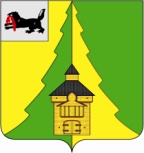 Российская Федерация	Иркутская область	Нижнеилимский муниципальный район	АДМИНИСТРАЦИЯПОСТАНОВЛЕНИЕОт  «    » ___________   2023 г. №______ «Об утверждении муниципальной программы «Осуществление бюджетных инвестиций в объекты муниципальной собственности учреждениям бюджетной сферы и жилых помещений Нижнеилимского муниципального района» на 2024-2029 годы»В соответствии с Бюджетным кодексом Российской Федерации, Федеральным законом от 06.10.2013 г. № 131-ФЗ «Об общих принципах организации местного самоуправления в Российской Федерации», Указом Президента Российской Федерации от 07.05.2012 года № 599 «О мерах по реализации государственной политики в области образования и науки», постановлением администрации Нижнеилимского муниципального района от 23.10.2013 г. № 1728 «Об утверждении Порядка разработки, реализации и оценки эффективности реализации муниципальных программ администрации Нижнеилимского муниципального района», руководствуясь Уставом муниципального образования «Нижнеилимский район», администрация Нижнеилимского муниципального районаПОСТАНОВЛЯЕТ:1. Утвердить и ввести в действие с 01.01.2024 года муниципальную программу «Осуществление бюджетных инвестиций в объекты муниципальной собственности учреждениям бюджетной сферы и жилых помещений Нижнеилимского муниципального района» на 2024-2029 годы», согласно Приложению.2. С 01.01.2024 года считать утратившим силу Постановления администрации Нижнеилимского района от 31.08.2017 г. № 615 «Об утверждении муниципальной Программы «Осуществление бюджетных инвестиций в объекты муниципальной собственности учреждениям бюджетной сферы Нижнеилимского муниципального района» на 2018-2023 годы», от 30.06.2023 г.  № 562 «О внесении изменений в постановление администрации Нижнеилимского муниципального района от 31.08.2017 г. № 615 «Об утверждении муниципальной Программы «Осуществление бюджетных инвестиций в объекты муниципальной собственности учреждениям бюджетной сферы Нижнеилимского муниципального района» на 2018-2026 годы».3. Настоящее постановление опубликовать в периодическом печатном издании «Вестник Думы и администрации Нижнеилимского муниципального района», разместить на официальном сайте муниципального образования «Нижнеилимский район».4. Контроль за исполнением данного постановления оставляю за собой.Мэр района							М.С. РомановРассылка: в дело, ОАиГ, ФУ, ДО, ОКСиДМ, АХО, бухгалтерия, ОСЭР, Цвейгарт В.В.Копосова К.С.8 (39566) 3-10-57Приложениек постановлению администрацииНижнеилимского муниципального районаот   _____________2023 г. № ______Муниципальная программа «Осуществление бюджетных инвестиций в объекты муниципальной собственности учреждениям бюджетной сферы и жилых помещений Нижнеилимского муниципального района» 
на 2024-2029 годы(в новой редакции)Муниципальная программа «Осуществление бюджетных инвестиций в объекты муниципальной собственности учреждениям бюджетной сферы и жилых помещений Нижнеилимского муниципального района» на 2024-2029 годы (далее – Программа) разработана в целях обеспечения функционирования социальной сферы на территории Нижнеилимского муниципального района, создания оптимальных условий для обеспечения поселений, входящих в состав муниципального района, общедоступным образованием, организации досуга и услугами организаций культуры. Глава 1. ПАСПОРТ ПРОГРАММЫ«Осуществление бюджетных инвестиций в объекты муниципальной собственности учреждениям бюджетной сферы и жилых помещений Нижнеилимского муниципального района» на 2024-2029 годыГлава 2. ХАРАКТЕРИСТИКА ТЕКУЩЕГО СОСТОЯНИЯ СФЕРЫ РЕАЛИЗАЦИИ ПРОГРАММЫОбеспечение комфортных и безопасных условий деятельности бюджетных учреждений и условий проживания населения в жилых помещениях, находящихся в собственности муниципального образования «Нижнеилимский район», напрямую зависит от технического состояния зданий, сооружений и их конструктивных элементов. Основными причинами неудовлетворительного технического состояния зданий, помещений являются:1. Естественное старение зданий, ввод в эксплуатацию которых осуществлялся в основном в период с начала 60-х по конец 70-х годов прошлого столетия. Жилые помещения, расположенные в деревянных домах, имеют деформации фундаментов, стен, несущих конструкций и значительную степень биологического повреждения элементов деревянных конструкций, что свидетельствует о возможном исчерпании несущей способности, в большинстве случаев требуют капитального ремонта.2. Хронический недостаток средств на капитальные и текущие ремонты. Острый дефицит средств, выделяемых из районного бюджета на содержание и ремонты, а так же несвоевременное выполнение текущих и капитальных ремонтов объектов учреждений образования, культуры и искусства, а так же в прочих учреждений Нижнеилимского муниципального района, находящихся в муниципальной собственности, привело к ухудшению их технического состояния и несоответствию СанПиН, нарушению безопасной эксплуатации, что крайне неблагоприятно сказывается на качестве образования и организации досуга.Глава 3.  ЦЕЛЬ, ЗАДАЧИ И ПЕРЕЧЕНЬ ПОДПРОГРАММ ПРОГРАММЫЦелью Программы является:1. Создание благоприятных условий для жизнедеятельности населения и обеспечение комфортных и безопасных условий деятельности бюджетных учреждений и условий проживания населения в жилых помещениях, находящихся в собственности муниципального образования «Нижнеилимский район».Задачами Программы являются:1. Обеспечение потребности населения района учреждениями дошкольного и общего образования.2. Обеспечение потребности населения района в учреждениях культуры и искусства.3. Обеспечение бесперебойного функционирования и поддержание в удовлетворительном состоянии объектов муниципальной собственности учреждений образования Нижнеилимского муниципального района.4. Обеспечение бесперебойного функционирования и поддержание в удовлетворительном состоянии объектов муниципальной собственности учреждений культуры и искусства Нижнеилимского муниципального района.5. Обеспечение бесперебойного функционирования и поддержание в удовлетворительном состоянии объектов муниципальной собственности прочих учреждений Нижнеилимского муниципального района.6. Обеспечение безопасных и комфортных условий для граждан, проживающих в муниципальных жилых помещениях.Программа включает в себя:1. Подпрограмму № 1 «Осуществление бюджетных инвестиций в объекты муниципальной собственности учреждениям образования Нижнеилимского муниципального района».2. Подпрограмму № 2 «Осуществление бюджетных инвестиций в объекты муниципальной собственности учреждениям культуры и искусства Нижнеилимского муниципального района».3. Подпрограмму № 3 «Осуществление бюджетных инвестиций в объекты муниципальной собственности прочим учреждениям и капитальный ремонт жилых помещений, находящихся в собственности муниципального образования «Нижнеилимский район».Глава 4. ОБЪЕМЫ И ИСТОЧНИКИ ФИНАНСИРОВАНИЯ ПРОГРАММЫОбщий объем финансирования Программы в 2024-2029 годах составит 
3 085 158,5 тыс.руб. Прогнозная оценка на реализацию Программы изложена в таблице 1.Объем ресурсного обеспечения реализации Программы определен в соответствии с доведенными размерами предельных ассигнований местного бюджета МО «Нижнеилимский район» и субсидий из бюджета Иркутской области. Объемы финансирования могут корректироваться исходя из фактически сложившейся экономической ситуации с последующим внесением изменений и дополнений в Программу.Таблица 1Глава 5. ОЖИДАЕМЫЕ РЕЗУЛЬТАТЫ РЕАЛИЗАЦИИ ПРОГРАММЫОсновными ожидаемыми результатами реализации Программы являются:1. Ввод в эксплуатацию образовательного комплекса (школа на 130 учащихся и детский сад на 49 мест) в п. Речушка Нижнеилимского района; 2. Ввод в эксплуатацию детской школы искусств в г. Железногорске-Илимском;3. Улучшение технического состояния зданий: МОУ «Хребтовская СОШ»; МБОУ «Железногорская СОШ № 2; МОУ «Шестаковская СОШ»; МКОУ «Коршуновская СОШ»; МБОУ «Железногорская СОШ № 4»; МОУ «Железногорская СОШ № 3»; МОУ «Железногорская СОШ № 5 им. А.Н. Радищева»; МОУ «Новоигирменская СОШ № 3»; МОУ «СОШ им. М.К.Янгеля п.Березняки»; МДОУ Детский сад "Солнышко" п. Новая Игирма; МДОУ Детский сад "Березка" п. Рудногорск; МДОУ Детский сад "Огонек" р.п. Новая Игирма; МОУ "Новоигирменская СОШ № 2".4. Улучшение технического состояния здания краеведческого отдела МКУК «Историко-художественный музей им. М.К. Янгеля».5. Улучшение технического состояния здания администрации Нижнеилимского муниципального района.6. Увеличение сроков эксплуатации жилых помещений, находящихся в собственности муниципального образования «Нижнеилимский район».Прогнозно-целевые показатели представлены в таблице 2.Таблица 2Методика расчета показателей результативности Программы приведена в таблице 3.Таблица 3Глава 6. РИСКИ РЕАЛИЗАЦИИ ПРОГРАММЫРисками реализации Программы являются:Неисполнение сторонами, заключившими муниципальные контракты по проектированию, строительству, реконструкции и капитальному ремонту муниципальных объектов обязательств, в том числе:1) со стороны Заказчика – ответственного исполнителя Программы, в части обеспечения непрерывного финансирования строек;2) со стороны Подрядчиков – организаций, привлеченных в результате размещения муниципального заказа на проектно-изыскательские и строительно-монтажные работы, в части выполнения работ с надлежащим качеством и в установленные сроки.Наиболее действенным механизмом, позволяющим сократить риски Заказчика в связи с некачественной поставкой товаров, некачественным выполнением работ или оказанием услуг, является установление требования обеспечения исполнения государственного или муниципального контракта. Размер обеспечения исполнения контракта должен составлять от пяти до тридцати процентов начальной (максимальной) цены контракта, указанной в извещении об осуществлении закупки. В случае если начальная (максимальная) цена контракта превышает пятьдесят миллионов рублей, заказчик обязан установить требование обеспечения исполнения контракта в размере от десяти до тридцати процентов начальной (максимальной) цены контракта, но не менее чем в размере аванса (если контрактом предусмотрена выплата аванса).Муниципальные контракты заключаются только после предоставления участником конкурса (аукциона), с которым заключается контракт, безотзывной банковской гарантии или передачи Заказчику в залог денежных средств, в том числе в форме вклада (депозита), в размере обеспечения исполнения контракта, указанном в извещении о проведении открытого конкурса (аукциона).Наряду с обеспечением исполнения контракта Закон предусматривает право заказчика потребовать уплату неустойки (штрафа, пеней) в случае просрочки исполнения поставщиком (исполнителем, подрядчиком) обязательства, предусмотренного муниципальным контрактом. Размер такой неустойки (штрафа, пеней) устанавливается муниципальным контрактом в размере не менее одной трехсотой действующей на день уплаты неустойки (штрафа, пеней) ставки рефинансирования Центрального банка Российской Федерации.Отдельным механизмом, призванным обеспечивать защиту муниципального заказчика от действий (бездействий) недобросовестных поставщиков (подрядчиков, исполнителей) при заключении и исполнении муниципальных контрактов, является реестр недобросовестных поставщиков.В реестр недобросовестных поставщиков включаются сроком на 2 года сведения об участниках размещения заказа, уклонившихся от заключения государственного или муниципального контракта, а также о поставщиках (исполнителях, подрядчиках), с которыми государственные или муниципальные контракты расторгнуты в связи с существенным нарушением ими государственных или муниципальных контрактов.Заказчик, уполномоченный орган вправе в конкурсной документации или в документации об аукционе установить требование к участникам размещения заказа об отсутствии сведений о таких участниках в реестре недобросовестных поставщиков, тем самым исключив возможность участия в проводимых конкурсах или аукционах ранее признанных недобросовестными поставщиков (подрядчиков, исполнителей).Мэр района							М.С. РомановГлава 7. ПОДПРОГРАММА № 1«ОСУЩЕСТВЛЕНИЕ БЮДЖЕТНЫХ ИНВЕСТИЦИЙ В ОБЪЕКТЫ МУНИЦИПАЛЬНОЙ СОБСТВЕННОСТИ УЧРЕЖДЕНИЯМ ОБРАЗОВАНИЯ НИЖНЕИЛИМСКОГО МУНИЦИПАЛЬНОГО РАЙОНА»Раздел 1. ПАСПОРТ ПОДПРОГРАММЫ № 1(далее – Подпрограмма № 1)Раздел 2. ХАРАКТЕРИСТИКА ТЕКУЩЕГО СОСТОЯНИЯ СФЕРЫ РЕАЛИЗАЦИИ ПОДПРОГРАММЫ № 1В настоящее время в муниципальном учреждении «Департамент образования администрации Нижнеилимского муниципального района» имеется 45 учреждений образования, из них 22 общеобразовательных учреждения (школы), 21 учреждение дошкольного образования, 2 учреждения дополнительного образования.Здания, инженерные сети объектов образования Нижнеилимского района находятся в крайне плачевном состоянии.Для удовлетворения потребности населения Нижнеилимского района в объектах образования, обеспечения детей учебными местами в рамках Подпрограммы № 1 планируется строительство следующих объектов образования, соответствующих современным требованиям образовательного процесса, безопасности и экологичности:1. Строительство образовательного комплекса (школа на 130 учащихся и детский сад на 49 мест) в п.Речушка Нижнеилимского района.Существующие деревянные здания детского сада и школы эксплуатируются свыше 40 лет и находятся в ветхом состоянии. Проведение капитального ремонта нецелесообразно. За период существования поселка Речушка в 2 раза уменьшилась численность учащихся, отсутствует потребность использования здания школы, рассчитанного на 304 учащихся, в полном объеме. С учетом прогноза численности учащихся в поселении на ближайшие 20 лет планируется строительство новой школы на 130 учащихся и детского сада на 49 мест, объединенных в один образовательный комплекс.Строительство объекта планируется в рамках реализации государственной программы Иркутской области «Развитие образования» на 2019-2025 годы.2. Строительство детской школы искусств в г. Железногорске-Илимском Детская школа искусств начала свою деятельность в 1964 году. Значительное время занимала помещения 550 кв.м по адресу 1-108 (Дом пионеров). В 2001г. переехали в реконструированное здание Детского сада № 38 (887 кв.м). Здание действующей ДШИ 1965г. постройки. Помещение и кабинеты для занятий не отвечают современным требованиям: площадь кабинетов и условия не соответствуют санитарным нормам и нормам ФГТ, территориально невыгодное расположение учреждения, нет доступности маломобильных групп населения, отсутствие зоны питания, ширина дверей и коридоров в помещениях не позволяет беспрепятственно перемещать громоздкие музыкальные инструменты. Было принято решение о строительстве новой детской школы искусств на 300 мест.Для приведения технического состояния объекта в соответствие требованиям действующих норм пожарной безопасности и СанПИН в период с 2019 по 2020 годы была проведена реконструкция пристроев к зданию МБУДО «ДШИ». Вместе с тем проблема отсутствия концертного и выставочного залов для осуществление концертно-просветительской деятельности учреждения является актуальной.В 2023 году начаты проектно-изыскательские работы по разработке проектной документации на строительство детской школы искусств на 300 учащихся в г.Железногорске-Илимском. Срок выполнения проектных и экспертных работ – 1.12.2024г.Строительство объекта планируется в рамках соглашения с Иркутской областью о предоставлении государственной корпорацией развития «ВЭБ.РФ» финансирования проектов развития монопрофильных муниципальных образований, продукт «Вложения в строительство и (или) реконструкцию объектов социальной инфраструктуры» в объеме 50% от сметной стоимости.3. МОУ «Хребтовская СОШ».Здание МОУ «Хребтовская СОШ» 1968 года постройки, за более 50 лет эксплуатации проводились только текущие ремонты, что со временем привело к общему износу здания более 62%. Требуется проведение капитального ремонта.Проектно-сметная документация на капитальный ремонт здания МОУ «Хребтовская СОШ», по которой имеется положительное заключение о достоверности определения сметной стоимости государственного автономного учреждения Иркутской области «Экспертиза в строительстве Иркутской области» от 14.04.2022 г.  № 38-1-1-2-022542-2022, находится в стадии реализации. В 2023 году планируется выполнить капитальный ремонт здания школы. Благоустройство территории будет выполнено в 2024 году.В связи с высоким техническим износом существующего технологического, учебного оборудования и средств обучения, требуется его полная замена.4. МБОУ «Железногорская СОШ № 2».Здание МБОУ «Железногорская СОШ № 2» кирпичное, 1964 года постройки.  В 2018 году выполнены работы по выборочному капитальному ремонту кровли, фасада, инженерных сетей здания, заменены оконные и дверные блоки. Проектно-сметная документация на окончание капитального ремонта здания МОУ «Железногорская СОШ № 2» разработана и имеется положительное заключение о достоверности определения сметной стоимости государственного автономного учреждения иркутской области «Экспертиза в строительстве Иркутской области» от 16.05.2023 № 38-1-1-2-025467-2023. 5. МОУ «Шестаковская СОШ».Здание МОУ «Шестаковская СОШ» кирпичное, 1974 года постройки, за все время эксплуатации проводились только текущие ремонты, что со временем привело к общему износу здания более 60 %. Требуется проведение комплексного капитального ремонта.В 2018 году разработана проектно-сметная документация на капитальный ремонт здания МОУ «Шестаковская СОШ» и получено положительное заключение о достоверности определения сметной стоимости ГАУИО «Ирэкспертиза» от 19.02.2018 года № 38-1-0086-18.В 2023 году запланирована актуализация проектно-сметной документации с повторным проведением ГАУИО «Ирэкспертиза».6. МКОУ «Коршуновская СОШ».МКОУ «Коршуновская СОШ» эксплуатирует три здания: здание средней школы - 1985 года постройки, здание начальной школы - 1978 года постройки и здание детского сада – 1977 года постройки.В 2019 году был проведен капитальный ремонт помещений спортзала МКОУ «Коршуновская СОШ».В связи с уменьшением численности воспитанников эксплуатация здания детского сада нецелесообразна, принято решение о переносе групп детского сада в здание начальной школы, что требует капитального ремонта и перепланировки помещений здания. Проектно-сметная документация на выборочный капитальный ремонт здания начальной школы для переноса групп детского сада МКОУ "Коршуновская СОШ" разработана и имеется положительное заключение о достоверности определения сметной стоимости ГАУИО «Ирэкспертиза» от 22.03.2018 года № 38-1-0161-18.7. МБОУ «Железногорская СОШ № 4».Здание МБОУ «Железногорская СОШ № 4» 1973 года постройки, за более 40 лет эксплуатации капитальные ремонты здания не проводились, износ здания составляет более 50 %. Требуется проведение комплексного капитального ремонта.В 2022 году произведена замена оконных блоков в большом и малом спортзалах школы.Проектно-сметная документация на капитальный ремонт здания МБОУ «Железногорская СОШ № 4» разработана в 2019 году и актуализирована 2022 году, имеются положительные заключения о достоверности определения сметной стоимости государственного автономного учреждения Иркутской области «Экспертиза в строительстве Иркутской области» от 15.04.2019 года № 38-1-0457-19, от 15.06.2023 г.  № 38-1-1-2-032654-2023. 8. МОУ «Железногорская СОШ № 3».Здание МОУ «Железногорская СОШ № 3» кирпичное, 1965 года постройки. За период эксплуатации проводились только текущие ремонты. Требуется проведение капитального ремонта.Проектно-сметная документация на капитальный ремонт здания МОУ «Железногорская СОШ № 3» разработана и имеется положительное заключение о достоверности определения сметной стоимости государственного автономного учреждения Иркутской области «Экспертиза в строительстве Иркутской области» от 04.04.2019 года № 38-1-0427-19.9. МОУ «Железногорская СОШ № 5 им. А.Н. Радищева».Здание МОУ «Железногорская СОШ № 5 им. А.Н. Радищева» 1978 года постройки, за более чем 40 лет ни разу не производился капитальный ремонт. Требуется проведение капитального ремонта.Проектно-сметная документация на капитальный ремонт здания МОУ «Железногорская СОШ № 5 им. А.Н. Радищева» разработана и имеется положительное заключение о достоверности определения сметной стоимости государственного автономного учреждения Иркутской области «Экспертиза в строительстве Иркутской области» от 25.04.2019 года № 38-1-0496-19.В 2022 году был произведен капитальный ремонт здания МОУ "Железногорская СОШ № 5 им А.Н. Радищева" (спортивные площадки и благоустройство территории, замена входной группы и крыльца в здании). Требуется проведение комплексного капитального ремонта здания школы на основании актуализированной проектно-сметной документации.10. МОУ «Новоигирменская СОШ № 3».МОУ «Новоигирменская СОШ № 3» эксплуатирует два здания: здание начальной школы 1977 года постройки, здание основной школы 1992 года постройки. За все время эксплуатации в здании проводились только частичный ремонт мягкой кровли. Требуется проведение комплексного капитального ремонта.Проектно-сметная документация на капитальный ремонт здания МОУ «Новоигирменская СОШ № 3» разработана. Имеется положительное заключение государственного автономного учреждения Иркутской области «Экспертиза в строительстве Иркутской области» № 38-1-1-2-042985-2023 от 25.07.2023 г. о достоверности определения сметной стоимости. 11. МДОУ Детский сад общеразвивающего вида «Солнышко» п. Новая Игирма      Здание МДОУ Детский сад общеразвивающего вида «Солнышко» п. Новая Игирма кирпичное, 1977 года постройки. Требуется проведение капитального ремонта.Проектно-сметная документация на капитальный ремонт здания МДОУ Детский сад общеразвивающего вида «Солнышко» разработана и имеется положительное заключение о достоверности определения сметной стоимости государственного автономного учреждения Иркутской области «Экспертиза в строительстве Иркутской области» от 08.07.2022 года № №38-1-1-2-044891-2022.12. МДОУ Детский сад общеразвивающего вида "Березка" п. РудногорскЗдание МДОУ Детский сад общеразвивающего вида "Березка" п. Рудногорск 1984 года постройки. Требуется проведение капитального ремонта.Проектно-сметная документация на капитальный ремонт здания детского сада разработана. Имеется положительное заключение государственного автономного учреждения Иркутской области «Экспертиза в строительстве Иркутской области» от 07.12.2022 № 38-1-1-2-085817-2022. 13. МДОУ Детский сад "Огонек" р.п. Новая ИгирмаЗдание МДОУ Детский сад "Огонек" р.п. Новая Игирма 1986 года постройки. Требуется проведение капитального ремонта.Проектно-сметная документация на капитальный ремонт здания детского сада разработана. Имеется положительное заключение государственного автономного учреждения Иркутской области «Экспертиза в строительстве Иркутской области» от 08.07.2022 № 38-1-1-2-044891-2022.14. МОУ «Новоигирменская СОШ № 2»Здание МОУ «Новоигирменская СОШ № 2» 1974 года постройки. За все время эксплуатации в здании проводились только текущие ремонты. Требуется проведение капитального ремонта.Проектно-сметная документация на капитальный ремонт разработана и имеется положительное заключение о достоверности определения сметной стоимости государственного автономного учреждения Иркутской области «Экспертиза в строительстве Иркутской области» от 15.07.2022 года № 38-1-1-2-047109-2022.15. МОУ «СОШ им. М.К.Янгеля п.Березняки»Здание МОУ «СОШ им. М.К.Янгеля п.Березняки» 1972 года постройки. Требуется выполнить замену заполнений оконных проемов, ремонт отделки фасада, устройство школьного стадиона.Проектно-сметная документация на капитальный ремонт разработана и имеется положительное заключение о достоверности определения сметной стоимости государственного автономного учреждения Иркутской области «Экспертиза в строительстве Иркутской области» от 22.03.2022 года № 38-1-1-2-016042-2022.Раздел 3. ЦЕЛЬ И ЗАДАЧИ ПОДПРОГРАММЫ № 1Целями Подпрограммы № 1 являются:1. Обеспечение потребности населения района в учреждениях дошкольного, общего и дополнительного образования.2. Обеспечение бесперебойного функционирования и поддержание в удовлетворительном состоянии объектов муниципальной собственности учреждений образования Нижнеилимского муниципального района.Задачами Подпрограммы № 1 являются:1. Создание современных условий на объектах дошкольного, общего и дополнительного образования за счет проведения мероприятий по строительству, реконструкции объектов недвижимости для реализации образовательных программ.2. Приведение объектов муниципальной собственности учреждений образования Нижнеилимского муниципального района в соответствие требованиям действующих норм пожарной безопасности и СанПИН.Раздел 3. СИСТЕМА МЕРОПРИЯТИЙ ПОДПРОГРАММЫ № 1Система мероприятий Подпрограммы № 1 – в приложении № 1 к Подпрограмме № 1 «Осуществление бюджетных инвестиций в объекты муниципальной собственности учреждениям образования Нижнеилимского муниципального района»Раздел 4. ОЖИДАЕМЫЕ РЕЗУЛЬТАТЫ РЕАЛИЗАЦИИ ПОДПРОГРАММЫ № 1Основными ожидаемыми результатами реализации Подпрограммы № 1 являются:1. Ввод в эксплуатацию образовательного комплекса (школа на 130 учащихся и детский сад на 49 мест) в п. Речушка Нижнеилимского района; 2. Ввод в эксплуатацию детской школы искусств в г. Железногорске-Илимском;3. Улучшение технического состояния зданий: МОУ «Хребтовская СОШ»; МБОУ «Железногорская СОШ № 2; МОУ «Шестаковская СОШ»; МКОУ «Коршуновская СОШ»; МБОУ «Железногорская СОШ № 4»; МОУ «Железногорская СОШ № 3»; МОУ «Железногорская СОШ № 5 им. А.Н. Радищева»; МОУ «Новоигирменская СОШ № 3»; МОУ «СОШ им. М.К.Янгеля п.Березняки»; МДОУ Детский сад "Солнышко" п. Новая Игирма; МДОУ Детский сад "Березка" п. Рудногорск; МДОУ Детский сад "Огонек" р.п. Новая Игирма; МОУ "Новоигирменская СОШ № 2".Прогнозно-целевые показатели представлены в таблице 4.Таблица 4Методика расчета показателей результативности Подпрограммы приведена в таблице 5.Таблица 5Мэр района							М.С. РомановНижнеилимского Приложение № 1 к Подпрограмме «Осуществление бюджетных инвестиций в объекты муниципальной собственности учреждениям образования муниципального района»Система мероприятий Подпрограммы № 1 "Осуществление бюджетных инвестиций в объекты муниципальной собственности учреждениям образования Нижнеилимского муниципального района"Мэр района							М.С. РомановГлава 8. ПОДПРОГРАММА № 2«ОСУЩЕСТВЛЕНИЕ БЮДЖЕТНЫХ ИНВЕСТИЦИЙ В ОБЪЕКТЫ МУНИЦИПАЛЬНОЙ СОБСТВЕННОСТИ УЧРЕЖДЕНИЯМ КУЛЬТУРЫ И ИСКУССТВА НИЖНЕИЛИМСКОГО МУНИЦИПАЛЬНОГО РАЙОНА»Раздел 1. ПАСПОРТ ПОДПРОГРАММЫ № 2(далее – Подпрограмма № 2)Раздел 2.  ХАРАКТЕРИСТИКА ТЕКУЩЕГО СОСТОЯНИЯ СФЕРЫ РЕАЛИЗАЦИИ ПОДПРОГРАММЫ № 2Бюджетные затраты в сфере культуры и искусства являются долгосрочными инвестициями в будущее Нижнеилимского района, в интеллектуальное, творческое, культурное развитие населения, кадровый потенциал. Стабильное гарантированное финансирование в сфере культуры и искусства должно не только обеспечить развитие одаренных детей и подростков, но и способствовать профилактике безнадзорности, правонарушений и асоциальных проявлений в детской и подростковой среде. Инфраструктура современного образования детей в Нижнеилимском районе в массе своей создана десятилетия назад и отстает от современных требований. Все здания и помещения нуждаются в проведении ремонтных работ.В рамках Подпрограммы № 2 предусмотрено:1. МКУК «Историко-художественный музей им. М.К. Янгеля», здание краеведческого отдела.Краеведческий отдел музея является структурным подразделением МКУК «Музей». Отдел является систематизированным тематическим собранием музейных предметов и документов из истории освоения Сибири и строительства города и ГОКа, (о людях и событиях). Краеведческий отдел музея способствует воспитанию у посетителей бережного отношения к традициям, культуре и истории своего края, приобщению детей и подростков к историческому и духовному наследию Сибири через практическое участие в сборе и хранении библиографических документов по истории Сибири.Открыт Краеведческий отдел музея в 1983г. после передачи в Мемориальный музей Дома трудовой славы Коршуновского ГОКа, в котором находились предметы крестьянского быта, вывезенные из зоны затопления учащимися 1 школы города Железногорска-Илимского.Краеведческий отдел музея состоит из: зала природы, где расположены чучела обитателей Сибирской тайги; военного зала, где находятся экспонаты, рассказывающие о боевых подвигах Илимчан; зала «Быт илимских поселян», где находятся предметы крестьянского быта, собранные в зоне затопления; зала «История освоения Сибири – Илимский острог», где находится макет Илимского острога, экспонаты, рассказывающие  об освоении Сибири; зала истории города и КГОКа, где представлена история 2-х комсомольских ударных строек, история развития комбината и города, его предприятий и учреждений; зала археологии, где представлены предметы  по археологии; библиотеки, в которой собраны редчайшие книги и рукописи; выставочный зал, где проходят выставки мастеров прикладного творчества и тематические выставки.Здание Краеведческого отдела музея кирпичное, двухэтажное, 1975 года постройки. За все время эксплуатации в здании проводились только текущие ремонты. Требуется проведение капитального ремонта.            Проектно-сметная документация на капитальный ремонт здания краеведческого отдела МКУК «Историко-художественный музей им. М.К. Янгеля» была разработана в 2020 году и актуализирована в 2022г. Имеется положительное заключение ГАУИО «Ирэкспертиза» от 24.01.2023 г. № 38-1-1-2-002396-2023 по результатам проверки достоверности определения сметной стоимости.В 2023 году начаты работы по комплексному капитальному ремонту с вводом объекта в эксплуатацию в 2024 году. Раздел 3.  ЦЕЛЬ И ЗАДАЧА ПОДПРОГРАММЫ № 2Целями Подпрограммы № 2 являются: 1. Обеспечение потребности населения района в учреждениях культуры и искусства.2. Обеспечение бесперебойного функционирования и поддержание в удовлетворительном состоянии объектов муниципальной собственности учреждений культуры и искусства Нижнеилимского муниципального района.Задачами Подпрограммы являются:1. Создание современных условий на объектах культуры и искусства за счет проведения мероприятий по строительству, реконструкции объектов недвижимости для культурного развития населения района.2. Приведение объектов муниципальной собственности учреждений культуры и искусства Нижнеилимского муниципального района в соответствие требованиям действующих норм пожарной безопасности и СанПИН.Раздел 4. СИСТЕМА МЕРОПРИЯТИЙ ПОДПРОГРАММЫ № 2Система мероприятий Подпрограммы № 2 – в приложении № 1 к Подпрограмме № 2 «Осуществление бюджетных инвестиций в объекты муниципальной собственности учреждениям культуры и искусства Нижнеилимского муниципального района»Раздел 5. ОЖИДАЕМЫЕ РЕЗУЛЬТАТЫ РЕАЛИЗАЦИИ ПОДПРОГРАММЫ № 2Основными ожидаемыми результатами реализации Подпрограммы № 2 являются:1. Улучшение технического состояния здания краеведческого отдела МКУК «Историко-художественный музей им. М.К. Янгеля».Прогнозно-целевые показатели представлены в таблице 6.Таблица 6Методика расчета показателей результативности Подпрограммы № 2 приведена в таблице 7.Таблица 7Мэр Нижнеилимского муниципального района				М. С. РомановПриложение № 1 к Подпрограмме № 2 «Осуществление бюджетных инвестиций вобъекты муниципальной собственности учреждениям культуры и искусства Нижнеилимского муниципального района»Система мероприятий подпрограммы № 2 "Осуществление бюджетных инвестиций в объекты муниципальной собственности учреждениям культуры и искусства Нижнеилимского муниципального района"Мэр района							М.С. РомановГлава 8. ПОДПРОГРАММА № 3 «ОСУЩЕСТВЛЕНИЕ БЮДЖЕТНЫХ ИНВЕСТИЦИЙ В ОБЪЕКТЫ МУНИЦИПАЛЬНОЙ СОБСТВЕННОСТИ ПРОЧИМИ УЧРЕЖДЕНИЯМ И КАПИТАЛЬНЫЙ РЕМОНТ ЖИЛЫХ ПОМЕЩЕНИЙ, НАХОДЯДИХСЯ В СОБСТВЕННОСТИ МУНИЦИПАЛЬНОГО ОБРАЗОВАНИЯ «НИЖНЕИЛИМСКИЙ РАЙОН»Раздел 1. ПАСПОРТ ПОДПРОГРАММЫ № 3(далее – Подпрограмма № 3)Раздел 2.  ХАРАКТЕРИСТИКА ТЕКУЩЕГО СОСТОЯНИЯ СФЕРЫ РЕАЛИЗАЦИИ ПОДПРОГРАММЫ № 3Одним из приоритетных направлений осуществления бюджетных инвестиций Нижнеилимского муниципального района является создание благоприятных условий для жизнедеятельности населения. Обеспечение комфортных и безопасных условий деятельности бюджетных учреждений и условий проживания населения в жилых помещениях, находящихся в собственности муниципального образования «Нижнеилимский район» напрямую зависит от технического состояния зданий, сооружений и их конструктивных элементов. Здание администрации Нижнеилимского муниципального района кирпичное, 1972 года постройки. Согласно техническому паспорту процент износа на 01.10.2008 года составлял 47%.           Ремонтные работы начаты в 2021 году в рамках реализации проекта по капитальному ремонту здания администрации. В 2022 году выполнена замена заполнения старых оконных блоков на пластиковые, завершен капитальный ремонт крылец, и благоустройство территории со стороны главного фасада, частично выполнен капитальный ремонт кровли.  Требуется завершить реализацию проекта, а именно: капитальный ремонт фасада, окончание капитального ремонта кровли и благоустройства территории.          Проведение капитального ремонта жилых объектов в рамках муниципальной программы носит заявительный характер, который регламентируется Порядком принятия к учету заявлений нанимателей жилых помещений на проведение капитального ремонта, утвержденным постановлением администрации Нижнеилимского муниципального района от 24.10.2017 № 819.В соответствии с Реестром принятия к учету заявлений нанимателей на 2024 год предварительно запланированы следующие жилые объекта, подлежащие капитальному ремонту, расположенные по адресам:1) 665669, Иркутская область, Нижнеилимский район, п. Соцгородок, улица Гагарина, дом 7, кв. 2;2) 665669, Иркутская область, Нижнеилимский район, п. Соцгородок, улица Гагарина, дом 1, кв. 2.3) 665669, Иркутская область, Нижнеилимский район п. Соцгородок, улица Таёжная, дом 7, кв. 2.В дальнейшем перечень мероприятий уточняется ежегодно при внесении изменений в Подпрограмму.Раздел 3.  ЦЕЛЬ И ЗАДАЧА ПОДПРОГРАММЫ № 3Целью Подпрограммы № 3 является:1. Обеспечение бесперебойного функционирования прочих учреждений бюджетной сферы Нижнеилимского района и поддержание в удовлетворительном состоянии объектов муниципальной собственности.2. Обеспечение безопасных и комфортных условий для граждан, проживающих в муниципальных жилых помещениях.Задачей Подпрограммы № 3 является:1. Приведение объектов муниципальной собственности в соответствие требованиям действующих норм пожарной безопасности и СанПИН.2. Создание безопасных и комфортных условий для граждан, проживающих в муниципальных жилых помещениях.Раздел 4. СИСТЕМА МЕРОПРИЯТИЙ ПОДПРОГРАММЫ № 3Система мероприятий Подпрограммы № 3 – в приложении № 1 к Подпрограмме № 3 "Осуществление бюджетных инвестиций в объекты муниципальной собственности прочим учреждениям и капитальный ремонт жилых помещений, находящихся в собственности муниципального образования "Нижнеилимский район""Раздел 5. ОЖИДАЕМЫЕ РЕЗУЛЬТАТЫ РЕАЛИЗАЦИИ ПОДПРОГРАММЫ № 3Основным ожидаемым результатом реализации Подпрограммы № 3 является:1. Улучшение технического состояния здания администрация Нижнеилимского муниципального района в г. Железногорске-Илимском;2. Увеличение сроков эксплуатации муниципальных помещений, находящихся в собственности муниципального образования «Нижнеилимский район».Прогнозно-целевые показатели представлены в таблице 8.Таблица 8Методика расчета показателей результативности Подпрограммы № 3 приведена в таблице 9.Таблица 9Мэр района							М.С. Романов№ п/пНаименование характеристик ПрограммыСодержание характеристик ПрограммыСодержание характеристик Программы1.Правовое основание  разработки Программы1. Ст.15 Федерального закона № 131-ФЗ от 06.10.2003г «Об общих принципах организации местного самоуправления в Российской Федерации»; 2. Государственная программа  Иркутской области «Развитие образования» на 2019-2025 годы ;3. Государственная программа Иркутской области «Развитие культуры» на 2019-2025 годы;4. Постановление Правительства Российской Федерации от 28.01.2006 № 47 «Об утверждении Положения о признании помещения жилым помещением, жилого помещения непригодным для проживания, многоквартирного дома аварийным и подлежащим сносу или реконструкции, садового дома жилым домом и жилого дома садовым домом»;5. Постановление Государственного комитета Российской Федерации по строительству и жилищно-коммунальному комплексу от 27.09.2003                  № 170 «Об утверждении правил и норм технической эксплуатации жилищного фонда»;6. Постановление администрации Нижнеилимского муниципального района от 23.10.2013 года № 1728 «Об утверждении порядка разработки, реализации и оценки эффективности реализации муниципальных программ администрации Нижнеилимского муниципального района».7. Решение Думы Нижнеилимского муниципального района от 25.10.2018 № 359 «Об утверждении Стратегии социально- экономического развития муниципального образования «Нижнеилимевтй район» до 2030 года».1. Ст.15 Федерального закона № 131-ФЗ от 06.10.2003г «Об общих принципах организации местного самоуправления в Российской Федерации»; 2. Государственная программа  Иркутской области «Развитие образования» на 2019-2025 годы ;3. Государственная программа Иркутской области «Развитие культуры» на 2019-2025 годы;4. Постановление Правительства Российской Федерации от 28.01.2006 № 47 «Об утверждении Положения о признании помещения жилым помещением, жилого помещения непригодным для проживания, многоквартирного дома аварийным и подлежащим сносу или реконструкции, садового дома жилым домом и жилого дома садовым домом»;5. Постановление Государственного комитета Российской Федерации по строительству и жилищно-коммунальному комплексу от 27.09.2003                  № 170 «Об утверждении правил и норм технической эксплуатации жилищного фонда»;6. Постановление администрации Нижнеилимского муниципального района от 23.10.2013 года № 1728 «Об утверждении порядка разработки, реализации и оценки эффективности реализации муниципальных программ администрации Нижнеилимского муниципального района».7. Решение Думы Нижнеилимского муниципального района от 25.10.2018 № 359 «Об утверждении Стратегии социально- экономического развития муниципального образования «Нижнеилимевтй район» до 2030 года».2.Ответственный исполнитель ПрограммыАдминистрация Нижнеилимского муниципального районаАдминистрация Нижнеилимского муниципального района3.Соисполнители ПрограммыМуниципальное учреждение Департамент образования администрации Нижнеилимского муниципального района. Муниципальное учреждение Департамент образования администрации Нижнеилимского муниципального района. 4.Участники Программы1. Отдел архитектуры и градостроительства администрации Нижнеилимского муниципального района;2. Отдел по культуре, спорту и делам молодежи администрации Нижнеилимского муниципального района;3. Муниципальные учреждения дошкольного, общего образования и культуры Нижнеилимского района;4. Отдел   жилищно-коммунального хозяйства, транспорта и связи.1. Отдел архитектуры и градостроительства администрации Нижнеилимского муниципального района;2. Отдел по культуре, спорту и делам молодежи администрации Нижнеилимского муниципального района;3. Муниципальные учреждения дошкольного, общего образования и культуры Нижнеилимского района;4. Отдел   жилищно-коммунального хозяйства, транспорта и связи.5.Цель Программы1. Создание благоприятных условий для жизнедеятельности населения и обеспечение комфортных и безопасных условий деятельности бюджетных учреждений и условий проживания населения в жилых помещениях, находящихся в собственности муниципального образования «Нижнеилимский район»1. Создание благоприятных условий для жизнедеятельности населения и обеспечение комфортных и безопасных условий деятельности бюджетных учреждений и условий проживания населения в жилых помещениях, находящихся в собственности муниципального образования «Нижнеилимский район»6.Задачи Программы1. Обеспечение потребности населения района учреждениями дошкольного и общего образования.2. Обеспечение потребности населения района в учреждениях культуры и искусства.3. Обеспечение бесперебойного функционирования и поддержание в удовлетворительном состоянии объектов муниципальной собственности учреждений образования Нижнеилимского муниципального района.4. Обеспечение бесперебойного функционирования и поддержание в удовлетворительном состоянии объектов муниципальной собственности учреждений культуры и искусства Нижнеилимского муниципального района.5. Обеспечение бесперебойного функционирования и поддержание в удовлетворительном состоянии объектов муниципальной собственности прочих учреждений Нижнеилимского муниципального района.6. Обеспечение безопасных и комфортных условий для граждан, проживающих в муниципальных жилых помещениях.1. Обеспечение потребности населения района учреждениями дошкольного и общего образования.2. Обеспечение потребности населения района в учреждениях культуры и искусства.3. Обеспечение бесперебойного функционирования и поддержание в удовлетворительном состоянии объектов муниципальной собственности учреждений образования Нижнеилимского муниципального района.4. Обеспечение бесперебойного функционирования и поддержание в удовлетворительном состоянии объектов муниципальной собственности учреждений культуры и искусства Нижнеилимского муниципального района.5. Обеспечение бесперебойного функционирования и поддержание в удовлетворительном состоянии объектов муниципальной собственности прочих учреждений Нижнеилимского муниципального района.6. Обеспечение безопасных и комфортных условий для граждан, проживающих в муниципальных жилых помещениях.7.Подпрограммы Программы1. Подпрограмма № 1 «Осуществление бюджетных инвестиций в объекты муниципальной собственности учреждениям образования Нижнеилимского муниципального района» (далее Подпрограмма № 1).2. Подпрограмма № 2 «Осуществление бюджетных инвестиций в объекты муниципальной собственности учреждениям культуры и искусства Нижнеилимского муниципального района» (далее Подпрограмма № 2).3. Подпрограмма № 3 «Осуществление бюджетных инвестиций в объекты муниципальной собственности прочим учреждениям и капитальный ремонт жилых помещений, находящихся в собственности муниципального образования «Нижнеилимский район» (далее Подпрограмма № 3).1. Подпрограмма № 1 «Осуществление бюджетных инвестиций в объекты муниципальной собственности учреждениям образования Нижнеилимского муниципального района» (далее Подпрограмма № 1).2. Подпрограмма № 2 «Осуществление бюджетных инвестиций в объекты муниципальной собственности учреждениям культуры и искусства Нижнеилимского муниципального района» (далее Подпрограмма № 2).3. Подпрограмма № 3 «Осуществление бюджетных инвестиций в объекты муниципальной собственности прочим учреждениям и капитальный ремонт жилых помещений, находящихся в собственности муниципального образования «Нижнеилимский район» (далее Подпрограмма № 3).8.Сроки реализации Программы2024 -2029 годы2024 -2029 годы9.Объемы и источники финансирования Программы (тыс.руб.)Объемы и источники финансирования Программы (тыс.руб.)Объемы и источники финансирования Программы (тыс.руб.)10.Ожидаемые конечные результаты реализации ПрограммыОжидаемые конечные результаты реализации ПрограммыПодпрограмма № 11. Ввод в эксплуатацию образовательного комплекса (школа на 130 учащихся и детский сад на 49 мест) в п.Речушка Нижнеилимского района;2. Утверждение проектной документации на строительство объекта «Детская школа искусств на 300 учащихся в г. Железногорске-Илимском Нижнеилимского района»3. Строительство объекта «Детская школа искусств на 300 учащихся в г. Железногорске-Илимском Нижнеилимского района»;4. Улучшение технического состояния зданий: - МОУ "Хребтовская СОШ";- МБОУ «Железногорская СОШ № 2»;- МОУ «Шестаковская СОШ»;- МКОУ «Коршуновская СОШ»;- МБОУ «Железногорская СОШ № 4»;- МОУ «Железногорская СОШ № 3»;- МОУ «Железногорская СОШ № 5 им. А.Н. Радищева»; - МОУ «Новоигирменская СОШ № 3»;-  МДОУ Детский сад "Солнышко" п.Новая Игирма;- МДОУ Детский сад "Березка" п.Рудногорск;- МДОУ Детский сад "Огонек" р.п.Новая Игирма;-МОУ «Новоигирменская СОШ № 2»;- МОУ «СОШ им. М.К. Янгеля п. Березняки».Подпрограмма № 21. Улучшение технического состояния здания краеведческого отдела МКУК «Историко-художественный музей им. М.К. Янгеля».Подпрограмма № 31. Улучшение технического состояния здания администрация Нижнеилимского муниципального района в г. Железногорске-Илимском;2. Увеличение сроков эксплуатации муниципальных помещений, находящихся в собственности муниципального образования «Нижнеилимский район».Объем финансированияОбъем финансированияИсточник финансированияИсточник финансированияПериод реализацииОбъем финансирования, тыс.руб.Безвозмездные поступления от других бюджетов бюджетной системы РФНалоговые и неналоговые доходы бюджета районаМуниципальная программаМуниципальная программаМуниципальная программаМуниципальная программаза весь период реализации муниципальной программы3 085 158,512 477,83 072 680,7в том числе по годам:   2024 год688 840,112 477,8676 362,32025 год751 534,20,0751 534,22026 год843 551,30,0843 551,32027 год463 819,90,0463 819,92028 год336 763,00,0336 763,02029 год650,00,0650,0Подпрограмма № 1Подпрограмма № 1Подпрограмма № 1Подпрограмма № 1за весь период реализации муниципальной программы3 041 331,112 477,83 028 853,3в том числе по годам:   2024 год669 237,012 477,8656 759,22025 год750 884,20,0750 884,22026 год821 927,00,0821 927,02027 год463 169,90,0463 169,92028 год336 113,00,0336 113,02029 год0,00,00,0Подпрограмма № 2Подпрограмма № 2Подпрограмма № 2Подпрограмма № 2за весь период реализации муниципальной программы18 953,10,018 953,1в том числе по годам:   2024 год18 953,10,018 953,12025  год0,00,00,02026 год0,00,00,02027 год0,00,00,02028 год0,00,00,02029 год0,00,00,0Подпрограмма № 3Подпрограмма № 3Подпрограмма № 3Подпрограмма № 3за весь период реализации муниципальной программы24 874,30,024 874,3в том числе по годам:   2024 год650,00,0650,02025 год650,00,0650,02026 год21 624,30,021 624,32027 год650,00,0650,02028 год650,00,0650,02029 год650,00,0650,0№ п/пНаименование показателя результативностиЕд.изм.Базовое значение показателя результативности за 2022 годЗначение показателя результативности по годам реализации ПрограммыЗначение показателя результативности по годам реализации ПрограммыЗначение показателя результативности по годам реализации ПрограммыЗначение показателя результативности по годам реализации ПрограммыЗначение показателя результативности по годам реализации ПрограммыЗначение показателя результативности по годам реализации Программы№ п/пНаименование показателя результативностиЕд.изм.Базовое значение показателя результативности за 2022 год2024 год2025 год2026 год2027 год2028 год2029 год123456789101.Ввод в эксплуатацию учреждений образования, культуры и искусства1 объект0--2---2.Проведение капитального ремонта объектов муниципальной собственности учреждений образования, культуры и искусства и прочих учреждений и жилых находящихся в собственности муниципального образования «Нижнеилимский район».1 объект2423333№ п/пНаименование показателя результативностиМетодика расчета показателя результативности№ п/пНаименование показателя результативностиМетодика расчета показателя результативности1231.Ввод в эксплуатацию учреждений образования, культуры и искусства.Определяется на основании полученного разрешения на ввод объекта в эксплуатацию.2.Проведение капитального ремонта объектов муниципальной собственности учреждений образования, культуры и искусства, прочих учреждений и жилых помещений, находящихся в собственности муниципального образования «Нижнеилимский район».Определяется на основании актов сдачи – приемки выполненных работ по капитальному ремонту объектов культуры, образования, прочих учреждений и жилых помещений, находящихся в собственности муниципального образования «Нижнеилимский район».№ п/пНаименование характеристик Подпрограммы № 1Содержание характеристик Подпрограммы № 1Содержание характеристик Подпрограммы № 11.Правовое основание  разработки Подпрограммы № 11. Ст.15 Федерального закона № 131-ФЗ от 06.10.2003 г «Об общих принципах организации местного самоуправления в Российской Федерации»; 2. Государственная программа  Иркутской области «Развитие образования» на 2019-2025 годы 3. Государственная программа  Иркутской области «Развитие образования» на 2019-2025 годы 4. Постановление администрации Нижнеилимского муниципального района от 23.10.2013 года № 1728 «Об утверждении порядка разработки, реализации и оценки эффективности реализации муниципальных программ администрации Нижнеилимского муниципального района».5. Решение Думы Нижнеилимского муниципального района от 25.10.2018 № 359 «Об утверждении Стратегии социально- экономического развития муниципального образования «Нижнеилимевтй район» до 2030 года».1. Ст.15 Федерального закона № 131-ФЗ от 06.10.2003 г «Об общих принципах организации местного самоуправления в Российской Федерации»; 2. Государственная программа  Иркутской области «Развитие образования» на 2019-2025 годы 3. Государственная программа  Иркутской области «Развитие образования» на 2019-2025 годы 4. Постановление администрации Нижнеилимского муниципального района от 23.10.2013 года № 1728 «Об утверждении порядка разработки, реализации и оценки эффективности реализации муниципальных программ администрации Нижнеилимского муниципального района».5. Решение Думы Нижнеилимского муниципального района от 25.10.2018 № 359 «Об утверждении Стратегии социально- экономического развития муниципального образования «Нижнеилимевтй район» до 2030 года».2.Ответственный исполнитель Подпрограммы № 1Администрация Нижнеилимского муниципального районаАдминистрация Нижнеилимского муниципального района3.Соисполнители Подпрограммы № 1Муниципальное учреждение Департамент образования администрации Нижнеилимского муниципального районаМуниципальное учреждение Департамент образования администрации Нижнеилимского муниципального района4.Участники Подпрограммы № 11. Отдел архитектуры и градостроительства администрации Нижнеилимского муниципального района; 2. Учреждения дошкольного, общего и дополнительного образования Нижнеилимского муниципального района.1. Отдел архитектуры и градостроительства администрации Нижнеилимского муниципального района; 2. Учреждения дошкольного, общего и дополнительного образования Нижнеилимского муниципального района.5.Цели Подпрограммы № 11. Обеспечение потребности населения района в учреждениях дошкольного, общего и дополнительного образования.2. Обеспечение бесперебойного функционирования и поддержание в удовлетворительном состоянии объектов муниципальной собственности учреждений образования Нижнеилимского муниципального района. 1. Обеспечение потребности населения района в учреждениях дошкольного, общего и дополнительного образования.2. Обеспечение бесперебойного функционирования и поддержание в удовлетворительном состоянии объектов муниципальной собственности учреждений образования Нижнеилимского муниципального района. 6.Задачи Подпрограммы № 1 1. Создание современных условий на объектах дошкольного, общего и дополнительного образования за счет проведения мероприятий по строительству, реконструкции объектов недвижимости для реализации образовательных программ.2. Приведение объектов муниципальной собственности учреждений образования Нижнеилимского муниципального района в соответствие требованиям действующих норм пожарной безопасности и СанПИН. 1. Создание современных условий на объектах дошкольного, общего и дополнительного образования за счет проведения мероприятий по строительству, реконструкции объектов недвижимости для реализации образовательных программ.2. Приведение объектов муниципальной собственности учреждений образования Нижнеилимского муниципального района в соответствие требованиям действующих норм пожарной безопасности и СанПИН.7.Сроки реализации Подпрограммы № 12024 -2029 годы2024 -2029 годы8.Объемы и источники финансирования Подпрограммы № 1 (тыс.руб.)Объемы и источники финансирования Подпрограммы № 1 (тыс.руб.)Объемы и источники финансирования Подпрограммы № 1 (тыс.руб.)9Ожидаемые конечные результаты реализации Подпрограммы № 1Ожидаемые конечные результаты реализации Подпрограммы № 11. Ввод в эксплуатацию образовательного комплекса (школа на 130 учащихся и детский сад на 49 мест) в п.Речушка Нижнеилимского района;2. Утверждение проектной документации на строительство объекта «Детская школа искусств на 300 учащихся в г. Железногорске-Илимском Нижнеилимского района»3. Строительство объекта «Детская школа искусств на 300 учащихся в г. Железногорске-Илимском Нижнеилимского района»;4. Улучшение технического состояния зданий: - МОУ "Хребтовская СОШ";- МБОУ «Железногорская СОШ № 2»;- МОУ «Шестаковская СОШ»;- МКОУ «Коршуновская СОШ»;- МБОУ «Железногорская СОШ № 4»;- МОУ «Железногорская СОШ № 3»;- МОУ «Железногорская СОШ № 5 им. А.Н. Радищева»; - МОУ «Новоигирменская СОШ № 3»;-  МДОУ Детский сад "Солнышко" п.Новая Игирма;- МДОУ Детский сад "Березка" п.Рудногорск;- МДОУ Детский сад "Огонек" р.п.Новая Игирма;-МОУ «Новоигирменская СОШ № 2»;- МОУ «СОШ им. М.К. Янгеля п. Березняки».№ п/пНаименование показателя результативностиЕд.изм.Базовое значение показателя результативности за 2022 годЗначение показателя результативности по годам реализации Подпрограммы № 1Значение показателя результативности по годам реализации Подпрограммы № 1Значение показателя результативности по годам реализации Подпрограммы № 1Значение показателя результативности по годам реализации Подпрограммы № 1Значение показателя результативности по годам реализации Подпрограммы № 1Значение показателя результативности по годам реализации Подпрограммы № 1№ п/пНаименование показателя результативностиЕд.изм.Базовое значение показателя результативности за 2022 год2024 год2025 год2026 год2027 год2028 год2029 год123456789101.Задача 1: Создание современных условий на объектах дошкольного, общего и дополнительного образования за счет проведения мероприятий по строительству, реконструкции объектов недвижимости для реализации образовательных программ.Задача 1: Создание современных условий на объектах дошкольного, общего и дополнительного образования за счет проведения мероприятий по строительству, реконструкции объектов недвижимости для реализации образовательных программ.Задача 1: Создание современных условий на объектах дошкольного, общего и дополнительного образования за счет проведения мероприятий по строительству, реконструкции объектов недвижимости для реализации образовательных программ.Задача 1: Создание современных условий на объектах дошкольного, общего и дополнительного образования за счет проведения мероприятий по строительству, реконструкции объектов недвижимости для реализации образовательных программ.Задача 1: Создание современных условий на объектах дошкольного, общего и дополнительного образования за счет проведения мероприятий по строительству, реконструкции объектов недвижимости для реализации образовательных программ.Задача 1: Создание современных условий на объектах дошкольного, общего и дополнительного образования за счет проведения мероприятий по строительству, реконструкции объектов недвижимости для реализации образовательных программ.Задача 1: Создание современных условий на объектах дошкольного, общего и дополнительного образования за счет проведения мероприятий по строительству, реконструкции объектов недвижимости для реализации образовательных программ.Задача 1: Создание современных условий на объектах дошкольного, общего и дополнительного образования за счет проведения мероприятий по строительству, реконструкции объектов недвижимости для реализации образовательных программ.Задача 1: Создание современных условий на объектах дошкольного, общего и дополнительного образования за счет проведения мероприятий по строительству, реконструкции объектов недвижимости для реализации образовательных программ.1.1.Ввод в эксплуатацию учреждений образования1 объект00020002.Задача 2: Приведение объектов муниципальной собственности учреждений образования Нижнеилимского муниципального района в соответствие требованиям действующих норм пожарной безопасности и СанПИН.Задача 2: Приведение объектов муниципальной собственности учреждений образования Нижнеилимского муниципального района в соответствие требованиям действующих норм пожарной безопасности и СанПИН.Задача 2: Приведение объектов муниципальной собственности учреждений образования Нижнеилимского муниципального района в соответствие требованиям действующих норм пожарной безопасности и СанПИН.Задача 2: Приведение объектов муниципальной собственности учреждений образования Нижнеилимского муниципального района в соответствие требованиям действующих норм пожарной безопасности и СанПИН.Задача 2: Приведение объектов муниципальной собственности учреждений образования Нижнеилимского муниципального района в соответствие требованиям действующих норм пожарной безопасности и СанПИН.Задача 2: Приведение объектов муниципальной собственности учреждений образования Нижнеилимского муниципального района в соответствие требованиям действующих норм пожарной безопасности и СанПИН.Задача 2: Приведение объектов муниципальной собственности учреждений образования Нижнеилимского муниципального района в соответствие требованиям действующих норм пожарной безопасности и СанПИН.Задача 2: Приведение объектов муниципальной собственности учреждений образования Нижнеилимского муниципального района в соответствие требованиям действующих норм пожарной безопасности и СанПИН.Задача 2: Приведение объектов муниципальной собственности учреждений образования Нижнеилимского муниципального района в соответствие требованиям действующих норм пожарной безопасности и СанПИН.2.1.Проведение капитального ремонта объектов муниципальной собственности учреждений образования Нижнеилимского муниципального.1 объект132233-№ п/пНаименование показателя результативностиМетодика расчета показателя результативности№ п/пНаименование показателя результативностиМетодика расчета показателя результативности1231.Ввод в эксплуатацию законченных строительством объектов образованияОпределяется на основании документа, подтверждающего ввод объекта в эксплуатацию2.Проведение капитального ремонта объектов муниципальной собственности учреждений образования Нижнеилимского муниципального района.Определяется на основании актов сдачи – приемки и актов выполненных работ о поведении капитального ремонта объектов образования.№ п/пНаименование основного мероприятияОтветственный исполнитель или соисполнитель (участники)Источник финансированияОбъем финансирования всего, тыс.руб.в том числе по годамв том числе по годамв том числе по годамв том числе по годамв том числе по годамв том числе по годамПоказатель результативности Подпрограммы № 1№ п/пНаименование основного мероприятияОтветственный исполнитель или соисполнитель (участники)Источник финансированияОбъем финансирования всего, тыс.руб.202420252026202720282029Показатель результативности Подпрограммы № 11234567891011151.Цели Подпрограммы № 1:  Цели Подпрограммы № 1:  Цели Подпрограммы № 1:  Цели Подпрограммы № 1:  Цели Подпрограммы № 1:  Цели Подпрограммы № 1:  Цели Подпрограммы № 1:  Цели Подпрограммы № 1:  Цели Подпрограммы № 1:  Цели Подпрограммы № 1:  Цели Подпрограммы № 1:  1. 1. Обеспечение потребности населения района учреждениями дошкольного, общего и дополнительного образования. 1. Обеспечение потребности населения района учреждениями дошкольного, общего и дополнительного образования. 1. Обеспечение потребности населения района учреждениями дошкольного, общего и дополнительного образования. 1. Обеспечение потребности населения района учреждениями дошкольного, общего и дополнительного образования. 1. Обеспечение потребности населения района учреждениями дошкольного, общего и дополнительного образования. 1. Обеспечение потребности населения района учреждениями дошкольного, общего и дополнительного образования. 1. Обеспечение потребности населения района учреждениями дошкольного, общего и дополнительного образования. 1. Обеспечение потребности населения района учреждениями дошкольного, общего и дополнительного образования. 1. Обеспечение потребности населения района учреждениями дошкольного, общего и дополнительного образования. 1. Обеспечение потребности населения района учреждениями дошкольного, общего и дополнительного образования. 1. Обеспечение потребности населения района учреждениями дошкольного, общего и дополнительного образования.1.2. Обеспечение бесперебойного функционирования и поддержание в удовлетворительном состоянии объектов муниципальной собственности учреждений образования Нижнеилимского муниципального района.2. Обеспечение бесперебойного функционирования и поддержание в удовлетворительном состоянии объектов муниципальной собственности учреждений образования Нижнеилимского муниципального района.2. Обеспечение бесперебойного функционирования и поддержание в удовлетворительном состоянии объектов муниципальной собственности учреждений образования Нижнеилимского муниципального района.2. Обеспечение бесперебойного функционирования и поддержание в удовлетворительном состоянии объектов муниципальной собственности учреждений образования Нижнеилимского муниципального района.2. Обеспечение бесперебойного функционирования и поддержание в удовлетворительном состоянии объектов муниципальной собственности учреждений образования Нижнеилимского муниципального района.2. Обеспечение бесперебойного функционирования и поддержание в удовлетворительном состоянии объектов муниципальной собственности учреждений образования Нижнеилимского муниципального района.2. Обеспечение бесперебойного функционирования и поддержание в удовлетворительном состоянии объектов муниципальной собственности учреждений образования Нижнеилимского муниципального района.2. Обеспечение бесперебойного функционирования и поддержание в удовлетворительном состоянии объектов муниципальной собственности учреждений образования Нижнеилимского муниципального района.2. Обеспечение бесперебойного функционирования и поддержание в удовлетворительном состоянии объектов муниципальной собственности учреждений образования Нижнеилимского муниципального района.2. Обеспечение бесперебойного функционирования и поддержание в удовлетворительном состоянии объектов муниципальной собственности учреждений образования Нижнеилимского муниципального района.2. Обеспечение бесперебойного функционирования и поддержание в удовлетворительном состоянии объектов муниципальной собственности учреждений образования Нижнеилимского муниципального района.1.1.Задача 1: Создание современных условий на объектах дошкольного, общего и дополнительного образования за счет проведения мероприятий по строительству, реконструкции объектов недвижимости для реализации образовательных программ.Задача 1: Создание современных условий на объектах дошкольного, общего и дополнительного образования за счет проведения мероприятий по строительству, реконструкции объектов недвижимости для реализации образовательных программ.Задача 1: Создание современных условий на объектах дошкольного, общего и дополнительного образования за счет проведения мероприятий по строительству, реконструкции объектов недвижимости для реализации образовательных программ.Задача 1: Создание современных условий на объектах дошкольного, общего и дополнительного образования за счет проведения мероприятий по строительству, реконструкции объектов недвижимости для реализации образовательных программ.Задача 1: Создание современных условий на объектах дошкольного, общего и дополнительного образования за счет проведения мероприятий по строительству, реконструкции объектов недвижимости для реализации образовательных программ.Задача 1: Создание современных условий на объектах дошкольного, общего и дополнительного образования за счет проведения мероприятий по строительству, реконструкции объектов недвижимости для реализации образовательных программ.Задача 1: Создание современных условий на объектах дошкольного, общего и дополнительного образования за счет проведения мероприятий по строительству, реконструкции объектов недвижимости для реализации образовательных программ.Задача 1: Создание современных условий на объектах дошкольного, общего и дополнительного образования за счет проведения мероприятий по строительству, реконструкции объектов недвижимости для реализации образовательных программ.Задача 1: Создание современных условий на объектах дошкольного, общего и дополнительного образования за счет проведения мероприятий по строительству, реконструкции объектов недвижимости для реализации образовательных программ.Задача 1: Создание современных условий на объектах дошкольного, общего и дополнительного образования за счет проведения мероприятий по строительству, реконструкции объектов недвижимости для реализации образовательных программ.Задача 1: Создание современных условий на объектах дошкольного, общего и дополнительного образования за счет проведения мероприятий по строительству, реконструкции объектов недвижимости для реализации образовательных программ.1.1.1Строительство образовательного комплекса (школа на 130 учащихся и детский сад на 49 мест) в п.Речушка Нижнеилимского районаотдел архитектуры и градостроительства администрации Нижнеилимского муниципального района          736 602,5         245 534,2         245 534,2         245 534,1                        -                          -                          -     Ввод в эксплуатацию учреждений образования1.1.1Строительство образовательного комплекса (школа на 130 учащихся и детский сад на 49 мест) в п.Речушка Нижнеилимского районаотдел архитектуры и градостроительства администрации Нижнеилимского муниципального районав том числе: о.б.                         -                          -                          -                          -                          -                          -     Ввод в эксплуатацию учреждений образования1.1.1Строительство образовательного комплекса (школа на 130 учащихся и детский сад на 49 мест) в п.Речушка Нижнеилимского районаотдел архитектуры и градостроительства администрации Нижнеилимского муниципального районам.б.            736 602,5           245 534,2           245 534,2           245 534,1                        -                          -                          -     Ввод в эксплуатацию учреждений образования1.1.2Строительство "Детской школы искусств на 300 учащихся в г.Железногорске-Илимском Нижнеилимского района" (Разработка проектно-сметной документации)отдел архитектуры и градостроительства администрации Нижнеилимского муниципального района          409 194,4             9 194,4         200 000,0         200 000,0                        -                          -                          -     Ввод в эксплуатацию учреждений образования1.1.2Строительство "Детской школы искусств на 300 учащихся в г.Железногорске-Илимском Нижнеилимского района" (Разработка проектно-сметной документации)отдел архитектуры и градостроительства администрации Нижнеилимского муниципального района в том числе: о.б.                         -                          -                          -                          -                          -                          -                          -     Ввод в эксплуатацию учреждений образования1.1.2Строительство "Детской школы искусств на 300 учащихся в г.Железногорске-Илимском Нижнеилимского района" (Разработка проектно-сметной документации)отдел архитектуры и градостроительства администрации Нижнеилимского муниципального районам.б.            409 194,4               9 194,4           200 000,0           200 000,0                        -                          -                          -     Ввод в эксплуатацию учреждений образования1.2.Задача 2: Приведение объектов муниципальной собственности учреждений образования Нижнеилимского муниципального района в соответствие требованиям действующих норм пожарной безопасности и СанПИН.Задача 2: Приведение объектов муниципальной собственности учреждений образования Нижнеилимского муниципального района в соответствие требованиям действующих норм пожарной безопасности и СанПИН.Задача 2: Приведение объектов муниципальной собственности учреждений образования Нижнеилимского муниципального района в соответствие требованиям действующих норм пожарной безопасности и СанПИН.Задача 2: Приведение объектов муниципальной собственности учреждений образования Нижнеилимского муниципального района в соответствие требованиям действующих норм пожарной безопасности и СанПИН.Задача 2: Приведение объектов муниципальной собственности учреждений образования Нижнеилимского муниципального района в соответствие требованиям действующих норм пожарной безопасности и СанПИН.Задача 2: Приведение объектов муниципальной собственности учреждений образования Нижнеилимского муниципального района в соответствие требованиям действующих норм пожарной безопасности и СанПИН.Задача 2: Приведение объектов муниципальной собственности учреждений образования Нижнеилимского муниципального района в соответствие требованиям действующих норм пожарной безопасности и СанПИН.Задача 2: Приведение объектов муниципальной собственности учреждений образования Нижнеилимского муниципального района в соответствие требованиям действующих норм пожарной безопасности и СанПИН.Задача 2: Приведение объектов муниципальной собственности учреждений образования Нижнеилимского муниципального района в соответствие требованиям действующих норм пожарной безопасности и СанПИН.Задача 2: Приведение объектов муниципальной собственности учреждений образования Нижнеилимского муниципального района в соответствие требованиям действующих норм пожарной безопасности и СанПИН.Задача 2: Приведение объектов муниципальной собственности учреждений образования Нижнеилимского муниципального района в соответствие требованиям действующих норм пожарной безопасности и СанПИН.1.2.1.Благоустройство здания МОУ "Хребтовская СОШ"МУ Департамент образования администрации Нижнеилимского муниципального района            15 322,6           15 322,6                        -                          -                          -                          -                          -     Проведение капитального ремонта  объектов муниципальной собственности учреждений образования Нижнеилимского муниципального района1.2.1.Благоустройство здания МОУ "Хребтовская СОШ"МУ Департамент образования администрации Нижнеилимского муниципального района в том числе: о.б.              12 477,8             12 477,8                        -                          -                          -                          -                          -     Проведение капитального ремонта  объектов муниципальной собственности учреждений образования Нижнеилимского муниципального района1.2.1.Благоустройство здания МОУ "Хребтовская СОШ"МУ Департамент образования администрации Нижнеилимского муниципального районам.б.                2 844,8               2 844,8                        -                          -                          -                          -                          -     Проведение капитального ремонта  объектов муниципальной собственности учреждений образования Нижнеилимского муниципального района1.2.2.Выборочный капитальный ремонт здания Муниципального бюджетного общеобразовательного учреждения "Железногорская средняя общеобразовательная школа № 2"          164 319,0                        -                          -                          -             82 159,5           82 159,5                        -     Проведение капитального ремонта  объектов муниципальной собственности учреждений образования Нижнеилимского муниципального района1.2.2.Выборочный капитальный ремонт здания Муниципального бюджетного общеобразовательного учреждения "Железногорская средняя общеобразовательная школа № 2" в том числе: о.б.                         -                          -                          -                          -                          -                          -                          -     Проведение капитального ремонта  объектов муниципальной собственности учреждений образования Нижнеилимского муниципального района1.2.2.Выборочный капитальный ремонт здания Муниципального бюджетного общеобразовательного учреждения "Железногорская средняя общеобразовательная школа № 2"м.б.            164 319,0                        -                          -                          -               82 159,5             82 159,5                        -     Проведение капитального ремонта  объектов муниципальной собственности учреждений образования Нижнеилимского муниципального района1.2.3.Капитальный ремонт здания МОУ "Шестаковская СОШ"МУ Департамент образования администрации Нижнеилимского муниципального района            50 463,2           50 463,2                        -                          -                          -                          -                          -     Проведение капитального ремонта  объектов муниципальной собственности учреждений образования Нижнеилимского муниципального района1.2.3.Капитальный ремонт здания МОУ "Шестаковская СОШ"МУ Департамент образования администрации Нижнеилимского муниципального района в том числе: о.б.                         -                          -                          -                          -                          -                          -     Проведение капитального ремонта  объектов муниципальной собственности учреждений образования Нижнеилимского муниципального района1.2.3.Капитальный ремонт здания МОУ "Шестаковская СОШ"МУ Департамент образования администрации Нижнеилимского муниципального районам.б.              50 463,2             50 463,2                        -                          -                          -                          -                          -     Проведение капитального ремонта  объектов муниципальной собственности учреждений образования Нижнеилимского муниципального района1.2.4.Капитальный ремонт здания МКОУ "Коршуновская СОШ"МУ Департамент образования администрации Нижнеилимского муниципального района            36 175,6                        -                          -                          -             36 175,6                        -                          -     Проведение капитального ремонта  объектов муниципальной собственности учреждений образования Нижнеилимского муниципального района1.2.4.Капитальный ремонт здания МКОУ "Коршуновская СОШ"МУ Департамент образования администрации Нижнеилимского муниципального района в том числе: о.б.                         -                          -                          -                          -                          -     Проведение капитального ремонта  объектов муниципальной собственности учреждений образования Нижнеилимского муниципального района1.2.4.Капитальный ремонт здания МКОУ "Коршуновская СОШ"МУ Департамент образования администрации Нижнеилимского муниципального районам.б.              36 175,6                        -                          -               36 175,6                        -     Проведение капитального ремонта  объектов муниципальной собственности учреждений образования Нижнеилимского муниципального района1.2.5.Капитальный ремонт здания МБОУ "Железногорская СОШ № 4"МУ Департамент образования администрации Нижнеилимского муниципального района          335 869,8         167 934,9         167 934,9                        -                          -                          -                          -     Проведение капитального ремонта  объектов муниципальной собственности учреждений образования Нижнеилимского муниципального района1.2.5.Капитальный ремонт здания МБОУ "Железногорская СОШ № 4"МУ Департамент образования администрации Нижнеилимского муниципального района в том числе: о.б.                         -                          -                          -                          -                          -                          -                          -     Проведение капитального ремонта  объектов муниципальной собственности учреждений образования Нижнеилимского муниципального района1.2.5.Капитальный ремонт здания МБОУ "Железногорская СОШ № 4"МУ Департамент образования администрации Нижнеилимского муниципального районам.б.            335 869,8           167 934,9           167 934,9                        -                          -                          -                          -     Проведение капитального ремонта  объектов муниципальной собственности учреждений образования Нижнеилимского муниципального района1.2.6.Капитальный ремонт здания МОУ "Железногорская СОШ № 3"МУ Департамент образования администрации Нижнеилимского муниципального района          106 167,6                        -             53 083,8           53 083,8                        -                          -                          -     Проведение капитального ремонта  объектов муниципальной собственности учреждений образования Нижнеилимского муниципального района1.2.6.Капитальный ремонт здания МОУ "Железногорская СОШ № 3"МУ Департамент образования администрации Нижнеилимского муниципального района в том числе: о.б.                         -                          -                          -                          -                          -                          -                          -     Проведение капитального ремонта  объектов муниципальной собственности учреждений образования Нижнеилимского муниципального района1.2.6.Капитальный ремонт здания МОУ "Железногорская СОШ № 3"МУ Департамент образования администрации Нижнеилимского муниципального районам.б.            106 167,6                        -               53 083,8             53 083,8                        -                          -                          -     Проведение капитального ремонта  объектов муниципальной собственности учреждений образования Нижнеилимского муниципального района1.2.7.Капитальный ремонт здания МОУ "Железногорская СОШ № 5 им. А.Н. Радищева"МУ Департамент образования администрации Нижнеилимского муниципального района          122 888,3                        -                          -             61 444,2           61 444,1                        -                          -     Проведение капитального ремонта  объектов муниципальной собственности учреждений образования Нижнеилимского муниципального района1.2.7.Капитальный ремонт здания МОУ "Железногорская СОШ № 5 им. А.Н. Радищева"МУ Департамент образования администрации Нижнеилимского муниципального района в том числе: о.б.                         -                          -                          -                          -                          -                          -                          -     Проведение капитального ремонта  объектов муниципальной собственности учреждений образования Нижнеилимского муниципального района1.2.7.Капитальный ремонт здания МОУ "Железногорская СОШ № 5 им. А.Н. Радищева"МУ Департамент образования администрации Нижнеилимского муниципального районам.б.            122 888,3                        -                          -               61 444,2             61 444,1                        -                          -     Проведение капитального ремонта  объектов муниципальной собственности учреждений образования Нижнеилимского муниципального района1.2.8.Выборочный капитальный ремонт здания МОУ "Новоигирменская СОШ № 3"МУ Департамент образования администрации Нижнеилимского муниципального района          491 688,7                        -                          -           163 896,2         163 896,2         163 896,3                        -     Проведение капитального ремонта  объектов муниципальной собственности учреждений образования Нижнеилимского муниципального района1.2.8.Выборочный капитальный ремонт здания МОУ "Новоигирменская СОШ № 3"МУ Департамент образования администрации Нижнеилимского муниципального района в том числе: о.б.                         -                          -                          -                          -                          -                          -                          -     Проведение капитального ремонта  объектов муниципальной собственности учреждений образования Нижнеилимского муниципального района1.2.8.Выборочный капитальный ремонт здания МОУ "Новоигирменская СОШ № 3"МУ Департамент образования администрации Нижнеилимского муниципального районам.б.            491 688,7                        -                          -             163 896,2           163 896,3           163 896,2                        -     Проведение капитального ремонта  объектов муниципальной собственности учреждений образования Нижнеилимского муниципального района1.2.9.Капитальный ремонт здания МДОУ Детский сад общеразвивающего вида "Солнышко" п.Новая ИгирмаМУ Департамент образования администрации Нижнеилимского муниципального района            97 968,7                        -                          -             97 968,7                        -                          -                          -     Проведение капитального ремонта  объектов муниципальной собственности учреждений образования Нижнеилимского муниципального района1.2.9.Капитальный ремонт здания МДОУ Детский сад общеразвивающего вида "Солнышко" п.Новая ИгирмаМУ Департамент образования администрации Нижнеилимского муниципального района в том числе: о.б.                         -                          -                          -                          -                          -                          -                          -     Проведение капитального ремонта  объектов муниципальной собственности учреждений образования Нижнеилимского муниципального района1.2.9.Капитальный ремонт здания МДОУ Детский сад общеразвивающего вида "Солнышко" п.Новая ИгирмаМУ Департамент образования администрации Нижнеилимского муниципального районам.б.              97 968,7                        -                          -               97 968,7                        -                          -                          -     Проведение капитального ремонта  объектов муниципальной собственности учреждений образования Нижнеилимского муниципального района1.2.10.Капитальный ремонт здания МДОУ Детский сад общеразвивающего вида "Березка" п.РудногорскМУ Департамент образования администрации Нижнеилимского муниципального района          180 114,7                        -                          -                          -             90 057,4           90 057,3                        -     Проведение капитального ремонта  объектов муниципальной собственности учреждений образования Нижнеилимского муниципального района1.2.10.Капитальный ремонт здания МДОУ Детский сад общеразвивающего вида "Березка" п.РудногорскМУ Департамент образования администрации Нижнеилимского муниципального района в том числе: о.б.                         -                          -                          -                          -                          -                          -                          -     Проведение капитального ремонта  объектов муниципальной собственности учреждений образования Нижнеилимского муниципального района1.2.10.Капитальный ремонт здания МДОУ Детский сад общеразвивающего вида "Березка" п.РудногорскМУ Департамент образования администрации Нижнеилимского муниципального районам.б.            180 114,7                        -                          -                          -               90 057,4             90 057,3                        -     Проведение капитального ремонта  объектов муниципальной собственности учреждений образования Нижнеилимского муниципального района1.2.11.Капитальный ремонт здания МДОУ Детский сад "Огонек" р.п.Новая ИгирмаМУ Департамент образования администрации Нижнеилимского муниципального района          168 662,6           84 331,3           84 331,3                        -                          -                          -                          -     Проведение капитального ремонта  объектов муниципальной собственности учреждений образования Нижнеилимского муниципального района1.2.11.Капитальный ремонт здания МДОУ Детский сад "Огонек" р.п.Новая ИгирмаМУ Департамент образования администрации Нижнеилимского муниципального района в том числе: о.б.                         -                          -                          -                          -                          -                          -                          -     Проведение капитального ремонта  объектов муниципальной собственности учреждений образования Нижнеилимского муниципального района1.2.11.Капитальный ремонт здания МДОУ Детский сад "Огонек" р.п.Новая ИгирмаМУ Департамент образования администрации Нижнеилимского муниципального районам.б.            168 662,6             84 331,3             84 331,3                        -                          -                          -                          -     Проведение капитального ремонта  объектов муниципальной собственности учреждений образования Нижнеилимского муниципального района1.2.12.Капитальный ремонт здания МОУ "Новоигирменская СОШ № 2"МУ Департамент образования администрации Нижнеилимского муниципального района            96 456,4           96 456,4                        -                          -                          -                          -                          -     Проведение капитального ремонта  объектов муниципальной собственности учреждений образования Нижнеилимского муниципального района1.2.12.Капитальный ремонт здания МОУ "Новоигирменская СОШ № 2"МУ Департамент образования администрации Нижнеилимского муниципального района в том числе: о.б.                         -                          -                          -                          -                          -                          -                          -     Проведение капитального ремонта  объектов муниципальной собственности учреждений образования Нижнеилимского муниципального района1.2.12.Капитальный ремонт здания МОУ "Новоигирменская СОШ № 2"МУ Департамент образования администрации Нижнеилимского муниципального районам.б.              96 456,4             96 456,4                        -                          -                          -                          -                          -     Проведение капитального ремонта  объектов муниципальной собственности учреждений образования Нижнеилимского муниципального района1.2.13.Капитальный ремонт здания МОУ "СОШ им. М.К. Янгеля п. Березняки"МУ Департамент образования администрации Нижнеилимского муниципального района            29 437,0                        -                          -                          -             29 437,0                        -                          -     Проведение капитального ремонта  объектов муниципальной собственности учреждений образования Нижнеилимского муниципального района1.2.13.Капитальный ремонт здания МОУ "СОШ им. М.К. Янгеля п. Березняки"МУ Департамент образования администрации Нижнеилимского муниципального района в том числе: о.б.                         -                          -                          -                          -                          -                          -                          -     Проведение капитального ремонта  объектов муниципальной собственности учреждений образования Нижнеилимского муниципального района1.2.13.Капитальный ремонт здания МОУ "СОШ им. М.К. Янгеля п. Березняки"МУ Департамент образования администрации Нижнеилимского муниципального районам.б.              29 437,0                        -                          -                          -               29 437,0                        -                          -     Проведение капитального ремонта  объектов муниципальной собственности учреждений образования Нижнеилимского муниципального районаИтого по Подпрограмме № 1:Итого по Подпрограмме № 1:Итого по Подпрограмме № 1:Итого по Подпрограмме № 1:       3 041 331,1         669 237,0         750 884,2         821 927,0         463 169,9         336 113,0                        -     в том числе по источникам финансирования:в том числе по источникам финансирования:в том числе по источникам финансирования:в том числе по источникам финансирования:в том числе по источникам финансирования:в том числе по источникам финансирования:в том числе по источникам финансирования:в том числе по источникам финансирования:в том числе по источникам финансирования:в том числе по источникам финансирования:в том числе по источникам финансирования:Безвозмездные поступления от других бюджетов бюджетной системы РФБезвозмездные поступления от других бюджетов бюджетной системы РФБезвозмездные поступления от других бюджетов бюджетной системы РФБезвозмездные поступления от других бюджетов бюджетной системы РФ            12 477,8           12 477,8                        -                          -                          -                          -                          -     Налоговые и неналоговые доходы бюджета районаНалоговые и неналоговые доходы бюджета районаНалоговые и неналоговые доходы бюджета районаНалоговые и неналоговые доходы бюджета района       3 028 853,3         656 759,2         750 884,2         821 927,0         463 169,9         336 113,0                       -     Внебюджетные источникиВнебюджетные источникиВнебюджетные источникиВнебюджетные источники-------№ п/пНаименование характеристик Подпрограммы № 2Содержание характеристик Подпрограммы № 2Содержание характеристик Подпрограммы № 21.Правовое основание  разработки Подпрограммы № 21. Ст.15 Федерального закона № 131-ФЗ от 06.10.2003г «Об общих принципах организации местного самоуправления в Российской Федерации»; 2. Государственная программа Иркутской области «Развитие культуры» на 2019-2025 годы.  3. Постановление администрации Нижнеилимского муниципального района от 23.10.2013 года № 1728 «Об утверждении порядка разработки, реализации и оценки эффективности реализации муниципальных программ администрации Нижнеилимского муниципального района».4. Решение Думы Нижнеилимского муниципального района от 25.10.2018 № 359 «Об утверждении Стратегии социально- экономического развития муниципального образования «Нижнеилимевтй район» до 2030 года».1. Ст.15 Федерального закона № 131-ФЗ от 06.10.2003г «Об общих принципах организации местного самоуправления в Российской Федерации»; 2. Государственная программа Иркутской области «Развитие культуры» на 2019-2025 годы.  3. Постановление администрации Нижнеилимского муниципального района от 23.10.2013 года № 1728 «Об утверждении порядка разработки, реализации и оценки эффективности реализации муниципальных программ администрации Нижнеилимского муниципального района».4. Решение Думы Нижнеилимского муниципального района от 25.10.2018 № 359 «Об утверждении Стратегии социально- экономического развития муниципального образования «Нижнеилимевтй район» до 2030 года».2.Ответственный исполнитель Подпрограммы № 2Администрация Нижнеилимского муниципального районаАдминистрация Нижнеилимского муниципального района3.Участники Подпрограммы № 21. Отдел архитектуры и градостроительства администрации Нижнеилимского муниципального района;2. Отдел по культуре, спорту и делам молодежи администрации Нижнеилимского муниципального района;3. Учреждения культуры Нижнеилимского муниципального района.1. Отдел архитектуры и градостроительства администрации Нижнеилимского муниципального района;2. Отдел по культуре, спорту и делам молодежи администрации Нижнеилимского муниципального района;3. Учреждения культуры Нижнеилимского муниципального района.4.Цели Подпрограммы № 21. Обеспечение потребности населения района в учреждениях культуры и искусства.2. Обеспечение бесперебойного функционирования и поддержание в удовлетворительном состоянии объектов муниципальной собственности учреждений культуры и искусства Нижнеилимского муниципального района.1. Обеспечение потребности населения района в учреждениях культуры и искусства.2. Обеспечение бесперебойного функционирования и поддержание в удовлетворительном состоянии объектов муниципальной собственности учреждений культуры и искусства Нижнеилимского муниципального района.5.Задачи Подпрограммы № 21. Создание современных условий на объектах культуры и искусства за счет проведения мероприятий по строительству, реконструкции объектов недвижимости для культурного развития населения района.2. Приведение объектов муниципальной собственности учреждений культуры и искусства Нижнеилимского муниципального района в соответствие требованиям действующих норм пожарной безопасности и СанПИН.1. Создание современных условий на объектах культуры и искусства за счет проведения мероприятий по строительству, реконструкции объектов недвижимости для культурного развития населения района.2. Приведение объектов муниципальной собственности учреждений культуры и искусства Нижнеилимского муниципального района в соответствие требованиям действующих норм пожарной безопасности и СанПИН.6.Сроки реализации Подпрограммы № 22024 -2029 годы2024 -2029 годы7.Объемы  и источники финансирования Подпрограммы № 2 (тыс.руб.)Объемы  и источники финансирования Подпрограммы № 2 (тыс.руб.)Объемы  и источники финансирования Подпрограммы № 2 (тыс.руб.)8.Ожидаемые конечные результаты реализации Подпрограммы № 2Ожидаемые конечные результаты реализации Подпрограммы № 21. Улучшение технического состояния здания краеведческого отдела МКУК «Историко-художественный музей им. М.К. Янгеля».№ п/пНаименование показателя результативностиЕд.изм.Базовое значение показателя результативности за 2022 годЗначение показателя результативности по годам реализации Подпрограммы № 2Значение показателя результативности по годам реализации Подпрограммы № 2Значение показателя результативности по годам реализации Подпрограммы № 2Значение показателя результативности по годам реализации Подпрограммы № 2Значение показателя результативности по годам реализации Подпрограммы № 2Значение показателя результативности по годам реализации Подпрограммы № 2№ п/пНаименование показателя результативностиЕд.изм.Базовое значение показателя результативности за 2022 год2024 год2025 год2026 год2027 год2028 год2029 год123456789102.Задача 2: Приведение объектов муниципальной собственности учреждений культуры и искусства Нижнеилимского муниципального района в соответствие требованиям действующих норм пожарной безопасности и СанПИН.Задача 2: Приведение объектов муниципальной собственности учреждений культуры и искусства Нижнеилимского муниципального района в соответствие требованиям действующих норм пожарной безопасности и СанПИН.Задача 2: Приведение объектов муниципальной собственности учреждений культуры и искусства Нижнеилимского муниципального района в соответствие требованиям действующих норм пожарной безопасности и СанПИН.Задача 2: Приведение объектов муниципальной собственности учреждений культуры и искусства Нижнеилимского муниципального района в соответствие требованиям действующих норм пожарной безопасности и СанПИН.Задача 2: Приведение объектов муниципальной собственности учреждений культуры и искусства Нижнеилимского муниципального района в соответствие требованиям действующих норм пожарной безопасности и СанПИН.Задача 2: Приведение объектов муниципальной собственности учреждений культуры и искусства Нижнеилимского муниципального района в соответствие требованиям действующих норм пожарной безопасности и СанПИН.Задача 2: Приведение объектов муниципальной собственности учреждений культуры и искусства Нижнеилимского муниципального района в соответствие требованиям действующих норм пожарной безопасности и СанПИН.Задача 2: Приведение объектов муниципальной собственности учреждений культуры и искусства Нижнеилимского муниципального района в соответствие требованиям действующих норм пожарной безопасности и СанПИН.Задача 2: Приведение объектов муниципальной собственности учреждений культуры и искусства Нижнеилимского муниципального района в соответствие требованиям действующих норм пожарной безопасности и СанПИН.2.1.Проведение капитального ремонта объектов муниципальной собственности учреждений культуры и искусства Нижнеилимского муниципального района.1 объект1100000№ п/пНаименование показателя результативностиМетодика расчета показателя результативности№ п/пНаименование показателя результативностиМетодика расчета показателя результативности1231.Ввод в эксплуатацию законченных строительством объектов культуры и искусстваОпределяется на основании документа подтверждающего ввод объекта в эксплуатацию.2.Проведение капитального ремонта объектов муниципальной собственности учреждений культуры и искусства Нижнеилимского муниципального района.Определяется на основании актов сдачи – приемки и актов выполненных работ о поведении капитального ремонта объектов культуры.№ п/пНаименование основного мероприятияОтветственный исполнитель или соисполнитель (участники)Источник финансированияОбъем финансирования всего, тыс.руб.в том числе по годамв том числе по годамв том числе по годамв том числе по годамв том числе по годамв том числе по годамПоказатель результативности Подпрограммы № 2№ п/пНаименование основного мероприятияОтветственный исполнитель или соисполнитель (участники)Источник финансированияОбъем финансирования всего, тыс.руб.202420252026202720282029Показатель результативности Подпрограммы № 21234567891011151.Цели Подпрограммы № 2:  Цели Подпрограммы № 2:  Цели Подпрограммы № 2:  Цели Подпрограммы № 2:  Цели Подпрограммы № 2:  Цели Подпрограммы № 2:  Цели Подпрограммы № 2:  Цели Подпрограммы № 2:  Цели Подпрограммы № 2:  Цели Подпрограммы № 2:  Цели Подпрограммы № 2:  1.1. Обеспечение потребности населения района в учреждениях культуры и искусства.1. Обеспечение потребности населения района в учреждениях культуры и искусства.1. Обеспечение потребности населения района в учреждениях культуры и искусства.1. Обеспечение потребности населения района в учреждениях культуры и искусства.1. Обеспечение потребности населения района в учреждениях культуры и искусства.1. Обеспечение потребности населения района в учреждениях культуры и искусства.1. Обеспечение потребности населения района в учреждениях культуры и искусства.1. Обеспечение потребности населения района в учреждениях культуры и искусства.1. Обеспечение потребности населения района в учреждениях культуры и искусства.1. Обеспечение потребности населения района в учреждениях культуры и искусства.1. Обеспечение потребности населения района в учреждениях культуры и искусства.1.2. Обеспечение бесперебойного функционирования и поддержание в удовлетворительном состоянии объектов муниципальной собственности учреждений культуры и искусства Нижнеилимского муниципального района.2. Обеспечение бесперебойного функционирования и поддержание в удовлетворительном состоянии объектов муниципальной собственности учреждений культуры и искусства Нижнеилимского муниципального района.2. Обеспечение бесперебойного функционирования и поддержание в удовлетворительном состоянии объектов муниципальной собственности учреждений культуры и искусства Нижнеилимского муниципального района.2. Обеспечение бесперебойного функционирования и поддержание в удовлетворительном состоянии объектов муниципальной собственности учреждений культуры и искусства Нижнеилимского муниципального района.2. Обеспечение бесперебойного функционирования и поддержание в удовлетворительном состоянии объектов муниципальной собственности учреждений культуры и искусства Нижнеилимского муниципального района.2. Обеспечение бесперебойного функционирования и поддержание в удовлетворительном состоянии объектов муниципальной собственности учреждений культуры и искусства Нижнеилимского муниципального района.2. Обеспечение бесперебойного функционирования и поддержание в удовлетворительном состоянии объектов муниципальной собственности учреждений культуры и искусства Нижнеилимского муниципального района.2. Обеспечение бесперебойного функционирования и поддержание в удовлетворительном состоянии объектов муниципальной собственности учреждений культуры и искусства Нижнеилимского муниципального района.2. Обеспечение бесперебойного функционирования и поддержание в удовлетворительном состоянии объектов муниципальной собственности учреждений культуры и искусства Нижнеилимского муниципального района.2. Обеспечение бесперебойного функционирования и поддержание в удовлетворительном состоянии объектов муниципальной собственности учреждений культуры и искусства Нижнеилимского муниципального района.2. Обеспечение бесперебойного функционирования и поддержание в удовлетворительном состоянии объектов муниципальной собственности учреждений культуры и искусства Нижнеилимского муниципального района.2.1.Задача 2. Приведение объектов муниципальной собственности учреждений культуры и искусства Нижнеилимского муниципального района в соответствие требованиям действующих норм пожарной безопасности и СанПИН.Задача 2. Приведение объектов муниципальной собственности учреждений культуры и искусства Нижнеилимского муниципального района в соответствие требованиям действующих норм пожарной безопасности и СанПИН.Задача 2. Приведение объектов муниципальной собственности учреждений культуры и искусства Нижнеилимского муниципального района в соответствие требованиям действующих норм пожарной безопасности и СанПИН.Задача 2. Приведение объектов муниципальной собственности учреждений культуры и искусства Нижнеилимского муниципального района в соответствие требованиям действующих норм пожарной безопасности и СанПИН.Задача 2. Приведение объектов муниципальной собственности учреждений культуры и искусства Нижнеилимского муниципального района в соответствие требованиям действующих норм пожарной безопасности и СанПИН.Задача 2. Приведение объектов муниципальной собственности учреждений культуры и искусства Нижнеилимского муниципального района в соответствие требованиям действующих норм пожарной безопасности и СанПИН.Задача 2. Приведение объектов муниципальной собственности учреждений культуры и искусства Нижнеилимского муниципального района в соответствие требованиям действующих норм пожарной безопасности и СанПИН.Задача 2. Приведение объектов муниципальной собственности учреждений культуры и искусства Нижнеилимского муниципального района в соответствие требованиям действующих норм пожарной безопасности и СанПИН.Задача 2. Приведение объектов муниципальной собственности учреждений культуры и искусства Нижнеилимского муниципального района в соответствие требованиям действующих норм пожарной безопасности и СанПИН.Задача 2. Приведение объектов муниципальной собственности учреждений культуры и искусства Нижнеилимского муниципального района в соответствие требованиям действующих норм пожарной безопасности и СанПИН.Задача 2. Приведение объектов муниципальной собственности учреждений культуры и искусства Нижнеилимского муниципального района в соответствие требованиям действующих норм пожарной безопасности и СанПИН.2.1.Капитальный ремонт здания краеведческого отдела МКУК "Историко-художественный музей им. М.К. Янгеля"Отдел по культуре, спорту и делам молодежи администрации Нижнеилимского муниципального района            18 953,1          18 953,1   -----Проведение капитального ремонта объектов муниципальной собственности учреждений культуры и искусства Нижнеилимского муниципального района.2.1.Капитальный ремонт здания краеведческого отдела МКУК "Историко-художественный музей им. М.К. Янгеля"Отдел по культуре, спорту и делам молодежи администрации Нижнеилимского муниципального района в том числе: о.б.                         -                       -     ----Проведение капитального ремонта объектов муниципальной собственности учреждений культуры и искусства Нижнеилимского муниципального района.2.1.Капитальный ремонт здания краеведческого отдела МКУК "Историко-художественный музей им. М.К. Янгеля"Отдел по культуре, спорту и делам молодежи администрации Нижнеилимского муниципального районаф.б.                         -                       -     -----Проведение капитального ремонта объектов муниципальной собственности учреждений культуры и искусства Нижнеилимского муниципального района.2.1.Капитальный ремонт здания краеведческого отдела МКУК "Историко-художественный музей им. М.К. Янгеля"м.б.              18 953,1          18 953,1   -----Проведение капитального ремонта объектов муниципальной собственности учреждений культуры и искусства Нижнеилимского муниципального района.Итого по Подпрограмме № 2:Итого по Подпрограмме № 2:Итого по Подпрограмме № 2:Итого по Подпрограмме № 2:            18 953,1        18 953,1   -----в том числе по источникам финансирования:в том числе по источникам финансирования:в том числе по источникам финансирования:в том числе по источникам финансирования:в том числе по источникам финансирования:в том числе по источникам финансирования:в том числе по источникам финансирования:в том числе по источникам финансирования:в том числе по источникам финансирования:в том числе по источникам финансирования:в том числе по источникам финансирования:Безвозмездные поступления от других бюджетов бюджетной системы РФБезвозмездные поступления от других бюджетов бюджетной системы РФБезвозмездные поступления от других бюджетов бюджетной системы РФБезвозмездные поступления от других бюджетов бюджетной системы РФ                         -     ------Налоговые и неналоговые доходы бюджета районаНалоговые и неналоговые доходы бюджета районаНалоговые и неналоговые доходы бюджета районаНалоговые и неналоговые доходы бюджета района            18 953,1          18 953,1   -----Внебюджетные источникиВнебюджетные источникиВнебюджетные источникиВнебюджетные источники                         -                       -     -----№ п/пНаименование характеристик Подпрограммы № 3Содержание характеристик Подпрограммы № 3Содержание характеристик Подпрограммы № 31.Правовое основание  разработки Подпрограммы № 31. Ст.15 Федерального закона № 131-ФЗ от 06.10.2003г «Об общих принципах организации местного самоуправления в Российской Федерации»; 2. Постановление Правительства Российской Федерации от 28.01.2006 № 47 «Об утверждении Положения о признании помещения жилым помещением, жилого помещения непригодным для проживания, многоквартирного дома аварийным и подлежащим сносу или реконструкции, садового дома жилым домом и жилого дома садовым домом»;3. Постановление Государственного комитета Российской Федерации по строительству и жилищно-коммунальному комплексу от 27.09.2003                  № 170 «Об утверждении правил и норм технической эксплуатации жилищного фонда»;4. Постановление администрации Нижнеилимского муниципального района от 23.10.2013 года № 1728 «Об утверждении порядка разработки, реализации и оценки эффективности реализации муниципальных программ администрации Нижнеилимского муниципального района».5. Решение Думы Нижнеилимского муниципального района от 25.10.2018 № 359 «Об утверждении Стратегии социально- экономического развития муниципального образования «Нижнеилимевтй район» до 2030 года».1. Ст.15 Федерального закона № 131-ФЗ от 06.10.2003г «Об общих принципах организации местного самоуправления в Российской Федерации»; 2. Постановление Правительства Российской Федерации от 28.01.2006 № 47 «Об утверждении Положения о признании помещения жилым помещением, жилого помещения непригодным для проживания, многоквартирного дома аварийным и подлежащим сносу или реконструкции, садового дома жилым домом и жилого дома садовым домом»;3. Постановление Государственного комитета Российской Федерации по строительству и жилищно-коммунальному комплексу от 27.09.2003                  № 170 «Об утверждении правил и норм технической эксплуатации жилищного фонда»;4. Постановление администрации Нижнеилимского муниципального района от 23.10.2013 года № 1728 «Об утверждении порядка разработки, реализации и оценки эффективности реализации муниципальных программ администрации Нижнеилимского муниципального района».5. Решение Думы Нижнеилимского муниципального района от 25.10.2018 № 359 «Об утверждении Стратегии социально- экономического развития муниципального образования «Нижнеилимевтй район» до 2030 года».2.Ответственный исполнитель Подпрограммы № 3Администрация Нижнеилимского муниципального районаАдминистрация Нижнеилимского муниципального района3.Участники Подпрограммы № 31. Отдел архитектуры и градостроительства администрации Нижнеилимского муниципального района;2. МКУ «Центр»;3. Отдел   жилищно-коммунального хозяйства, транспорта и связи.1. Отдел архитектуры и градостроительства администрации Нижнеилимского муниципального района;2. МКУ «Центр»;3. Отдел   жилищно-коммунального хозяйства, транспорта и связи.4.Цель Подпрограммы № 31.Обеспечение бесперебойного функционирования прочих учреждений бюджетной сферы Нижнеилимского района и поддержание в удовлетворительном состоянии объектов муниципальной собственности.2. Обеспечение безопасных и комфортных условий для граждан, проживающих в муниципальных жилых помещениях.1.Обеспечение бесперебойного функционирования прочих учреждений бюджетной сферы Нижнеилимского района и поддержание в удовлетворительном состоянии объектов муниципальной собственности.2. Обеспечение безопасных и комфортных условий для граждан, проживающих в муниципальных жилых помещениях.5.Задачи Подпрограммы № 31. Приведение объектов муниципальной собственности в соответствие требованиям действующих норм пожарной безопасности и СанПИН.2.Создание безопасных и комфортных условий для граждан, проживающих в муниципальных жилых помещениях.1. Приведение объектов муниципальной собственности в соответствие требованиям действующих норм пожарной безопасности и СанПИН.2.Создание безопасных и комфортных условий для граждан, проживающих в муниципальных жилых помещениях.6.Сроки реализации Подпрограммы № 32024 - 20292024 - 20297.Объемы  и источники финансирования Подпрограммы № 3 (тыс.руб.)Объемы  и источники финансирования Подпрограммы № 3 (тыс.руб.)Объемы  и источники финансирования Подпрограммы № 3 (тыс.руб.)10.Ожидаемые конечные результаты реализации Подпрограммы № 3Ожидаемые конечные результаты реализации Подпрограммы № 31. Улучшение технического состояния здания администрация Нижнеилимского муниципального района в г. Железногорске-Илимском;2. Увеличение сроков эксплуатации муниципальных помещений, находящихся в собственности муниципального образования «Нижнеилимский район».№ п/пНаименование показателя результативностиЕд.измБазовое значение показателя результативности за 2022 годЗначение показателя результативности по годам реализации Подпрограммы № 3Значение показателя результативности по годам реализации Подпрограммы № 3Значение показателя результативности по годам реализации Подпрограммы № 3Значение показателя результативности по годам реализации Подпрограммы № 3Значение показателя результативности по годам реализации Подпрограммы № 3Значение показателя результативности по годам реализации Подпрограммы № 3№ п/пНаименование показателя результативностиЕд.измБазовое значение показателя результативности за 2022 год2024 год2025 год2026 год2027 год2028 год2029 год123456789101.Задача: Приведение объектов муниципальной собственности в соответствие требованиям действующих норм пожарной безопасности и СанПИН.Задача: Приведение объектов муниципальной собственности в соответствие требованиям действующих норм пожарной безопасности и СанПИН.Задача: Приведение объектов муниципальной собственности в соответствие требованиям действующих норм пожарной безопасности и СанПИН.Задача: Приведение объектов муниципальной собственности в соответствие требованиям действующих норм пожарной безопасности и СанПИН.Задача: Приведение объектов муниципальной собственности в соответствие требованиям действующих норм пожарной безопасности и СанПИН.Задача: Приведение объектов муниципальной собственности в соответствие требованиям действующих норм пожарной безопасности и СанПИН.Задача: Приведение объектов муниципальной собственности в соответствие требованиям действующих норм пожарной безопасности и СанПИН.Задача: Приведение объектов муниципальной собственности в соответствие требованиям действующих норм пожарной безопасности и СанПИН.Задача: Приведение объектов муниципальной собственности в соответствие требованиям действующих норм пожарной безопасности и СанПИН.1.1.Проведение капитального ремонта объектов муниципальной собственности прочих учреждений Нижнеилимского муниципального района1 объект00010002.Задача 2. Создание безопасных и комфортных условий для граждан, проживающих в муниципальных жилых помещениях.Задача 2. Создание безопасных и комфортных условий для граждан, проживающих в муниципальных жилых помещениях.Задача 2. Создание безопасных и комфортных условий для граждан, проживающих в муниципальных жилых помещениях.Задача 2. Создание безопасных и комфортных условий для граждан, проживающих в муниципальных жилых помещениях.Задача 2. Создание безопасных и комфортных условий для граждан, проживающих в муниципальных жилых помещениях.Задача 2. Создание безопасных и комфортных условий для граждан, проживающих в муниципальных жилых помещениях.Задача 2. Создание безопасных и комфортных условий для граждан, проживающих в муниципальных жилых помещениях.Задача 2. Создание безопасных и комфортных условий для граждан, проживающих в муниципальных жилых помещениях.Задача 2. Создание безопасных и комфортных условий для граждан, проживающих в муниципальных жилых помещениях.2.1.Количество муниципальных жилых помещений в которых проведен капитальный ремонт1 объект21000032.2.Количество проведенных технических обследований муниципальных помещений1 объект12000002.3.Количество разработанных проектно-сметных документаций на капитальный ремонт жилых помещений1 объект10000002.4.Количество заключенных соглашений (договоров, контрактов) на возмещение затрат, понесенных в связи с капитальным ремонтом жилого помещения, находящегося в собственности муниципального образования "Нижнеилимский район"1 объект0000000№ п/пНаименование показателя результативностиМетодика расчета показателя результативности№ п/пНаименование показателя результативностиМетодика расчета показателя результативности1231.Проведение капитального ремонта объектов муниципальной собственности прочих учреждений Нижнеилимского муниципального районаОпределяется на основании актов сдачи – приемки и актов выполненных работ о поведении капитального ремонта объектов прочих учреждений Нижнеилимского муниципального района 2.Проведение капитального ремонта жилых помещений, находящихся в собственности муниципального образования "Нижнеилимский район"Определяется на основании актов сдачи – приемки и актов выполненных работ о поведении капитального ремонта жилых помещений, находящихся в собственности муниципального образования "Нижнеилимский район"Приложение № 1 к Подпрограмме № 3 Осуществление бюджетных инвестиций в объекты муниципальной собственности прочим учреждениям и капитальный ремонт жилых помещений, находящихся в собственности муниципального образования "Нижнеилимский район""Приложение № 1 к Подпрограмме № 3 Осуществление бюджетных инвестиций в объекты муниципальной собственности прочим учреждениям и капитальный ремонт жилых помещений, находящихся в собственности муниципального образования "Нижнеилимский район""Приложение № 1 к Подпрограмме № 3 Осуществление бюджетных инвестиций в объекты муниципальной собственности прочим учреждениям и капитальный ремонт жилых помещений, находящихся в собственности муниципального образования "Нижнеилимский район""Приложение № 1 к Подпрограмме № 3 Осуществление бюджетных инвестиций в объекты муниципальной собственности прочим учреждениям и капитальный ремонт жилых помещений, находящихся в собственности муниципального образования "Нижнеилимский район""Приложение № 1 к Подпрограмме № 3 Осуществление бюджетных инвестиций в объекты муниципальной собственности прочим учреждениям и капитальный ремонт жилых помещений, находящихся в собственности муниципального образования "Нижнеилимский район""Приложение № 1 к Подпрограмме № 3 Осуществление бюджетных инвестиций в объекты муниципальной собственности прочим учреждениям и капитальный ремонт жилых помещений, находящихся в собственности муниципального образования "Нижнеилимский район""Приложение № 1 к Подпрограмме № 3 Осуществление бюджетных инвестиций в объекты муниципальной собственности прочим учреждениям и капитальный ремонт жилых помещений, находящихся в собственности муниципального образования "Нижнеилимский район""Система мероприятий Подпрограммы № 3 " Осуществление бюджетных инвестиций в объекты муниципальной собственности прочим учреждениям и капитальный ремонт жилых помещений, находящихся в собственности муниципального образования "Нижнеилимский район""Система мероприятий Подпрограммы № 3 " Осуществление бюджетных инвестиций в объекты муниципальной собственности прочим учреждениям и капитальный ремонт жилых помещений, находящихся в собственности муниципального образования "Нижнеилимский район""Система мероприятий Подпрограммы № 3 " Осуществление бюджетных инвестиций в объекты муниципальной собственности прочим учреждениям и капитальный ремонт жилых помещений, находящихся в собственности муниципального образования "Нижнеилимский район""Система мероприятий Подпрограммы № 3 " Осуществление бюджетных инвестиций в объекты муниципальной собственности прочим учреждениям и капитальный ремонт жилых помещений, находящихся в собственности муниципального образования "Нижнеилимский район""Система мероприятий Подпрограммы № 3 " Осуществление бюджетных инвестиций в объекты муниципальной собственности прочим учреждениям и капитальный ремонт жилых помещений, находящихся в собственности муниципального образования "Нижнеилимский район""Система мероприятий Подпрограммы № 3 " Осуществление бюджетных инвестиций в объекты муниципальной собственности прочим учреждениям и капитальный ремонт жилых помещений, находящихся в собственности муниципального образования "Нижнеилимский район""Система мероприятий Подпрограммы № 3 " Осуществление бюджетных инвестиций в объекты муниципальной собственности прочим учреждениям и капитальный ремонт жилых помещений, находящихся в собственности муниципального образования "Нижнеилимский район""Система мероприятий Подпрограммы № 3 " Осуществление бюджетных инвестиций в объекты муниципальной собственности прочим учреждениям и капитальный ремонт жилых помещений, находящихся в собственности муниципального образования "Нижнеилимский район""Система мероприятий Подпрограммы № 3 " Осуществление бюджетных инвестиций в объекты муниципальной собственности прочим учреждениям и капитальный ремонт жилых помещений, находящихся в собственности муниципального образования "Нижнеилимский район""Система мероприятий Подпрограммы № 3 " Осуществление бюджетных инвестиций в объекты муниципальной собственности прочим учреждениям и капитальный ремонт жилых помещений, находящихся в собственности муниципального образования "Нижнеилимский район""Система мероприятий Подпрограммы № 3 " Осуществление бюджетных инвестиций в объекты муниципальной собственности прочим учреждениям и капитальный ремонт жилых помещений, находящихся в собственности муниципального образования "Нижнеилимский район""Система мероприятий Подпрограммы № 3 " Осуществление бюджетных инвестиций в объекты муниципальной собственности прочим учреждениям и капитальный ремонт жилых помещений, находящихся в собственности муниципального образования "Нижнеилимский район""Система мероприятий Подпрограммы № 3 " Осуществление бюджетных инвестиций в объекты муниципальной собственности прочим учреждениям и капитальный ремонт жилых помещений, находящихся в собственности муниципального образования "Нижнеилимский район""Система мероприятий Подпрограммы № 3 " Осуществление бюджетных инвестиций в объекты муниципальной собственности прочим учреждениям и капитальный ремонт жилых помещений, находящихся в собственности муниципального образования "Нижнеилимский район""Система мероприятий Подпрограммы № 3 " Осуществление бюджетных инвестиций в объекты муниципальной собственности прочим учреждениям и капитальный ремонт жилых помещений, находящихся в собственности муниципального образования "Нижнеилимский район""Система мероприятий Подпрограммы № 3 " Осуществление бюджетных инвестиций в объекты муниципальной собственности прочим учреждениям и капитальный ремонт жилых помещений, находящихся в собственности муниципального образования "Нижнеилимский район""Система мероприятий Подпрограммы № 3 " Осуществление бюджетных инвестиций в объекты муниципальной собственности прочим учреждениям и капитальный ремонт жилых помещений, находящихся в собственности муниципального образования "Нижнеилимский район""Система мероприятий Подпрограммы № 3 " Осуществление бюджетных инвестиций в объекты муниципальной собственности прочим учреждениям и капитальный ремонт жилых помещений, находящихся в собственности муниципального образования "Нижнеилимский район""Система мероприятий Подпрограммы № 3 " Осуществление бюджетных инвестиций в объекты муниципальной собственности прочим учреждениям и капитальный ремонт жилых помещений, находящихся в собственности муниципального образования "Нижнеилимский район""Система мероприятий Подпрограммы № 3 " Осуществление бюджетных инвестиций в объекты муниципальной собственности прочим учреждениям и капитальный ремонт жилых помещений, находящихся в собственности муниципального образования "Нижнеилимский район""Система мероприятий Подпрограммы № 3 " Осуществление бюджетных инвестиций в объекты муниципальной собственности прочим учреждениям и капитальный ремонт жилых помещений, находящихся в собственности муниципального образования "Нижнеилимский район""Система мероприятий Подпрограммы № 3 " Осуществление бюджетных инвестиций в объекты муниципальной собственности прочим учреждениям и капитальный ремонт жилых помещений, находящихся в собственности муниципального образования "Нижнеилимский район""Система мероприятий Подпрограммы № 3 " Осуществление бюджетных инвестиций в объекты муниципальной собственности прочим учреждениям и капитальный ремонт жилых помещений, находящихся в собственности муниципального образования "Нижнеилимский район""Система мероприятий Подпрограммы № 3 " Осуществление бюджетных инвестиций в объекты муниципальной собственности прочим учреждениям и капитальный ремонт жилых помещений, находящихся в собственности муниципального образования "Нижнеилимский район""Система мероприятий Подпрограммы № 3 " Осуществление бюджетных инвестиций в объекты муниципальной собственности прочим учреждениям и капитальный ремонт жилых помещений, находящихся в собственности муниципального образования "Нижнеилимский район""Система мероприятий Подпрограммы № 3 " Осуществление бюджетных инвестиций в объекты муниципальной собственности прочим учреждениям и капитальный ремонт жилых помещений, находящихся в собственности муниципального образования "Нижнеилимский район""Система мероприятий Подпрограммы № 3 " Осуществление бюджетных инвестиций в объекты муниципальной собственности прочим учреждениям и капитальный ремонт жилых помещений, находящихся в собственности муниципального образования "Нижнеилимский район""Система мероприятий Подпрограммы № 3 " Осуществление бюджетных инвестиций в объекты муниципальной собственности прочим учреждениям и капитальный ремонт жилых помещений, находящихся в собственности муниципального образования "Нижнеилимский район""Система мероприятий Подпрограммы № 3 " Осуществление бюджетных инвестиций в объекты муниципальной собственности прочим учреждениям и капитальный ремонт жилых помещений, находящихся в собственности муниципального образования "Нижнеилимский район""Система мероприятий Подпрограммы № 3 " Осуществление бюджетных инвестиций в объекты муниципальной собственности прочим учреждениям и капитальный ремонт жилых помещений, находящихся в собственности муниципального образования "Нижнеилимский район""Система мероприятий Подпрограммы № 3 " Осуществление бюджетных инвестиций в объекты муниципальной собственности прочим учреждениям и капитальный ремонт жилых помещений, находящихся в собственности муниципального образования "Нижнеилимский район""Система мероприятий Подпрограммы № 3 " Осуществление бюджетных инвестиций в объекты муниципальной собственности прочим учреждениям и капитальный ремонт жилых помещений, находящихся в собственности муниципального образования "Нижнеилимский район""Система мероприятий Подпрограммы № 3 " Осуществление бюджетных инвестиций в объекты муниципальной собственности прочим учреждениям и капитальный ремонт жилых помещений, находящихся в собственности муниципального образования "Нижнеилимский район""Система мероприятий Подпрограммы № 3 " Осуществление бюджетных инвестиций в объекты муниципальной собственности прочим учреждениям и капитальный ремонт жилых помещений, находящихся в собственности муниципального образования "Нижнеилимский район""Система мероприятий Подпрограммы № 3 " Осуществление бюджетных инвестиций в объекты муниципальной собственности прочим учреждениям и капитальный ремонт жилых помещений, находящихся в собственности муниципального образования "Нижнеилимский район""Система мероприятий Подпрограммы № 3 " Осуществление бюджетных инвестиций в объекты муниципальной собственности прочим учреждениям и капитальный ремонт жилых помещений, находящихся в собственности муниципального образования "Нижнеилимский район""Система мероприятий Подпрограммы № 3 " Осуществление бюджетных инвестиций в объекты муниципальной собственности прочим учреждениям и капитальный ремонт жилых помещений, находящихся в собственности муниципального образования "Нижнеилимский район""№ п/п№ п/пНаименование основного мероприятияНаименование основного мероприятияНаименование основного мероприятияНаименование основного мероприятияНаименование основного мероприятияОтветственный исполнитель или соисполнитель (участники)Ответственный исполнитель или соисполнитель (участники)Ответственный исполнитель или соисполнитель (участники)Источник финансированияИсточник финансированияИсточник финансированияОбъем финансирования всего, тыс.руб.Объем финансирования всего, тыс.руб.Объем финансирования всего, тыс.руб.в том числе по годамв том числе по годамв том числе по годамв том числе по годамв том числе по годамв том числе по годамв том числе по годамв том числе по годамв том числе по годамв том числе по годамв том числе по годамв том числе по годамв том числе по годамв том числе по годамв том числе по годамв том числе по годамв том числе по годамв том числе по годамв том числе по годамПоказатель результативности Подпрограммы № 3Показатель результативности Подпрограммы № 3Показатель результативности Подпрограммы № 3Показатель результативности Подпрограммы № 3Показатель результативности Подпрограммы № 3№ п/п№ п/пНаименование основного мероприятияНаименование основного мероприятияНаименование основного мероприятияНаименование основного мероприятияНаименование основного мероприятияОтветственный исполнитель или соисполнитель (участники)Ответственный исполнитель или соисполнитель (участники)Ответственный исполнитель или соисполнитель (участники)Источник финансированияИсточник финансированияИсточник финансированияОбъем финансирования всего, тыс.руб.Объем финансирования всего, тыс.руб.Объем финансирования всего, тыс.руб.2024202420242025202520252026202620262027202720272028202820282029202920292029Показатель результативности Подпрограммы № 3Показатель результативности Подпрограммы № 3Показатель результативности Подпрограммы № 3Показатель результативности Подпрограммы № 3Показатель результативности Подпрограммы № 311222223334445556667778889991010101111111114141414141.1.Цели Подпрограммы № 3:  Цели Подпрограммы № 3:  Цели Подпрограммы № 3:  Цели Подпрограммы № 3:  Цели Подпрограммы № 3:  Цели Подпрограммы № 3:  Цели Подпрограммы № 3:  Цели Подпрограммы № 3:  Цели Подпрограммы № 3:  Цели Подпрограммы № 3:  Цели Подпрограммы № 3:  Цели Подпрограммы № 3:  Цели Подпрограммы № 3:  Цели Подпрограммы № 3:  Цели Подпрограммы № 3:  Цели Подпрограммы № 3:  Цели Подпрограммы № 3:  Цели Подпрограммы № 3:  Цели Подпрограммы № 3:  Цели Подпрограммы № 3:  Цели Подпрограммы № 3:  Цели Подпрограммы № 3:  Цели Подпрограммы № 3:  Цели Подпрограммы № 3:  Цели Подпрограммы № 3:  Цели Подпрограммы № 3:  Цели Подпрограммы № 3:  Цели Подпрограммы № 3:  Цели Подпрограммы № 3:  Цели Подпрограммы № 3:  Цели Подпрограммы № 3:  Цели Подпрограммы № 3:  Цели Подпрограммы № 3:  Цели Подпрограммы № 3:  Цели Подпрограммы № 3:  Цели Подпрограммы № 3:  Цели Подпрограммы № 3:  Цели Подпрограммы № 3:  1.1.1. Обеспечение бесперебойного функционирования прочих учреждений бюджетной сферы Нижнеилимского района и поддержание в удовлетворительном состоянии объектов муниципальной собственности.2. Обеспечение безопасных и комфортных условий для граждан, проживающих в муниципальных жилых помещениях.1. Обеспечение бесперебойного функционирования прочих учреждений бюджетной сферы Нижнеилимского района и поддержание в удовлетворительном состоянии объектов муниципальной собственности.2. Обеспечение безопасных и комфортных условий для граждан, проживающих в муниципальных жилых помещениях.1. Обеспечение бесперебойного функционирования прочих учреждений бюджетной сферы Нижнеилимского района и поддержание в удовлетворительном состоянии объектов муниципальной собственности.2. Обеспечение безопасных и комфортных условий для граждан, проживающих в муниципальных жилых помещениях.1. Обеспечение бесперебойного функционирования прочих учреждений бюджетной сферы Нижнеилимского района и поддержание в удовлетворительном состоянии объектов муниципальной собственности.2. Обеспечение безопасных и комфортных условий для граждан, проживающих в муниципальных жилых помещениях.1. Обеспечение бесперебойного функционирования прочих учреждений бюджетной сферы Нижнеилимского района и поддержание в удовлетворительном состоянии объектов муниципальной собственности.2. Обеспечение безопасных и комфортных условий для граждан, проживающих в муниципальных жилых помещениях.1. Обеспечение бесперебойного функционирования прочих учреждений бюджетной сферы Нижнеилимского района и поддержание в удовлетворительном состоянии объектов муниципальной собственности.2. Обеспечение безопасных и комфортных условий для граждан, проживающих в муниципальных жилых помещениях.1. Обеспечение бесперебойного функционирования прочих учреждений бюджетной сферы Нижнеилимского района и поддержание в удовлетворительном состоянии объектов муниципальной собственности.2. Обеспечение безопасных и комфортных условий для граждан, проживающих в муниципальных жилых помещениях.1. Обеспечение бесперебойного функционирования прочих учреждений бюджетной сферы Нижнеилимского района и поддержание в удовлетворительном состоянии объектов муниципальной собственности.2. Обеспечение безопасных и комфортных условий для граждан, проживающих в муниципальных жилых помещениях.1. Обеспечение бесперебойного функционирования прочих учреждений бюджетной сферы Нижнеилимского района и поддержание в удовлетворительном состоянии объектов муниципальной собственности.2. Обеспечение безопасных и комфортных условий для граждан, проживающих в муниципальных жилых помещениях.1. Обеспечение бесперебойного функционирования прочих учреждений бюджетной сферы Нижнеилимского района и поддержание в удовлетворительном состоянии объектов муниципальной собственности.2. Обеспечение безопасных и комфортных условий для граждан, проживающих в муниципальных жилых помещениях.1. Обеспечение бесперебойного функционирования прочих учреждений бюджетной сферы Нижнеилимского района и поддержание в удовлетворительном состоянии объектов муниципальной собственности.2. Обеспечение безопасных и комфортных условий для граждан, проживающих в муниципальных жилых помещениях.1. Обеспечение бесперебойного функционирования прочих учреждений бюджетной сферы Нижнеилимского района и поддержание в удовлетворительном состоянии объектов муниципальной собственности.2. Обеспечение безопасных и комфортных условий для граждан, проживающих в муниципальных жилых помещениях.1. Обеспечение бесперебойного функционирования прочих учреждений бюджетной сферы Нижнеилимского района и поддержание в удовлетворительном состоянии объектов муниципальной собственности.2. Обеспечение безопасных и комфортных условий для граждан, проживающих в муниципальных жилых помещениях.1. Обеспечение бесперебойного функционирования прочих учреждений бюджетной сферы Нижнеилимского района и поддержание в удовлетворительном состоянии объектов муниципальной собственности.2. Обеспечение безопасных и комфортных условий для граждан, проживающих в муниципальных жилых помещениях.1. Обеспечение бесперебойного функционирования прочих учреждений бюджетной сферы Нижнеилимского района и поддержание в удовлетворительном состоянии объектов муниципальной собственности.2. Обеспечение безопасных и комфортных условий для граждан, проживающих в муниципальных жилых помещениях.1. Обеспечение бесперебойного функционирования прочих учреждений бюджетной сферы Нижнеилимского района и поддержание в удовлетворительном состоянии объектов муниципальной собственности.2. Обеспечение безопасных и комфортных условий для граждан, проживающих в муниципальных жилых помещениях.1. Обеспечение бесперебойного функционирования прочих учреждений бюджетной сферы Нижнеилимского района и поддержание в удовлетворительном состоянии объектов муниципальной собственности.2. Обеспечение безопасных и комфортных условий для граждан, проживающих в муниципальных жилых помещениях.1. Обеспечение бесперебойного функционирования прочих учреждений бюджетной сферы Нижнеилимского района и поддержание в удовлетворительном состоянии объектов муниципальной собственности.2. Обеспечение безопасных и комфортных условий для граждан, проживающих в муниципальных жилых помещениях.1. Обеспечение бесперебойного функционирования прочих учреждений бюджетной сферы Нижнеилимского района и поддержание в удовлетворительном состоянии объектов муниципальной собственности.2. Обеспечение безопасных и комфортных условий для граждан, проживающих в муниципальных жилых помещениях.1. Обеспечение бесперебойного функционирования прочих учреждений бюджетной сферы Нижнеилимского района и поддержание в удовлетворительном состоянии объектов муниципальной собственности.2. Обеспечение безопасных и комфортных условий для граждан, проживающих в муниципальных жилых помещениях.1. Обеспечение бесперебойного функционирования прочих учреждений бюджетной сферы Нижнеилимского района и поддержание в удовлетворительном состоянии объектов муниципальной собственности.2. Обеспечение безопасных и комфортных условий для граждан, проживающих в муниципальных жилых помещениях.1. Обеспечение бесперебойного функционирования прочих учреждений бюджетной сферы Нижнеилимского района и поддержание в удовлетворительном состоянии объектов муниципальной собственности.2. Обеспечение безопасных и комфортных условий для граждан, проживающих в муниципальных жилых помещениях.1. Обеспечение бесперебойного функционирования прочих учреждений бюджетной сферы Нижнеилимского района и поддержание в удовлетворительном состоянии объектов муниципальной собственности.2. Обеспечение безопасных и комфортных условий для граждан, проживающих в муниципальных жилых помещениях.1. Обеспечение бесперебойного функционирования прочих учреждений бюджетной сферы Нижнеилимского района и поддержание в удовлетворительном состоянии объектов муниципальной собственности.2. Обеспечение безопасных и комфортных условий для граждан, проживающих в муниципальных жилых помещениях.1. Обеспечение бесперебойного функционирования прочих учреждений бюджетной сферы Нижнеилимского района и поддержание в удовлетворительном состоянии объектов муниципальной собственности.2. Обеспечение безопасных и комфортных условий для граждан, проживающих в муниципальных жилых помещениях.1. Обеспечение бесперебойного функционирования прочих учреждений бюджетной сферы Нижнеилимского района и поддержание в удовлетворительном состоянии объектов муниципальной собственности.2. Обеспечение безопасных и комфортных условий для граждан, проживающих в муниципальных жилых помещениях.1. Обеспечение бесперебойного функционирования прочих учреждений бюджетной сферы Нижнеилимского района и поддержание в удовлетворительном состоянии объектов муниципальной собственности.2. Обеспечение безопасных и комфортных условий для граждан, проживающих в муниципальных жилых помещениях.1. Обеспечение бесперебойного функционирования прочих учреждений бюджетной сферы Нижнеилимского района и поддержание в удовлетворительном состоянии объектов муниципальной собственности.2. Обеспечение безопасных и комфортных условий для граждан, проживающих в муниципальных жилых помещениях.1. Обеспечение бесперебойного функционирования прочих учреждений бюджетной сферы Нижнеилимского района и поддержание в удовлетворительном состоянии объектов муниципальной собственности.2. Обеспечение безопасных и комфортных условий для граждан, проживающих в муниципальных жилых помещениях.1. Обеспечение бесперебойного функционирования прочих учреждений бюджетной сферы Нижнеилимского района и поддержание в удовлетворительном состоянии объектов муниципальной собственности.2. Обеспечение безопасных и комфортных условий для граждан, проживающих в муниципальных жилых помещениях.1. Обеспечение бесперебойного функционирования прочих учреждений бюджетной сферы Нижнеилимского района и поддержание в удовлетворительном состоянии объектов муниципальной собственности.2. Обеспечение безопасных и комфортных условий для граждан, проживающих в муниципальных жилых помещениях.1. Обеспечение бесперебойного функционирования прочих учреждений бюджетной сферы Нижнеилимского района и поддержание в удовлетворительном состоянии объектов муниципальной собственности.2. Обеспечение безопасных и комфортных условий для граждан, проживающих в муниципальных жилых помещениях.1. Обеспечение бесперебойного функционирования прочих учреждений бюджетной сферы Нижнеилимского района и поддержание в удовлетворительном состоянии объектов муниципальной собственности.2. Обеспечение безопасных и комфортных условий для граждан, проживающих в муниципальных жилых помещениях.1. Обеспечение бесперебойного функционирования прочих учреждений бюджетной сферы Нижнеилимского района и поддержание в удовлетворительном состоянии объектов муниципальной собственности.2. Обеспечение безопасных и комфортных условий для граждан, проживающих в муниципальных жилых помещениях.1. Обеспечение бесперебойного функционирования прочих учреждений бюджетной сферы Нижнеилимского района и поддержание в удовлетворительном состоянии объектов муниципальной собственности.2. Обеспечение безопасных и комфортных условий для граждан, проживающих в муниципальных жилых помещениях.1. Обеспечение бесперебойного функционирования прочих учреждений бюджетной сферы Нижнеилимского района и поддержание в удовлетворительном состоянии объектов муниципальной собственности.2. Обеспечение безопасных и комфортных условий для граждан, проживающих в муниципальных жилых помещениях.1. Обеспечение бесперебойного функционирования прочих учреждений бюджетной сферы Нижнеилимского района и поддержание в удовлетворительном состоянии объектов муниципальной собственности.2. Обеспечение безопасных и комфортных условий для граждан, проживающих в муниципальных жилых помещениях.1. Обеспечение бесперебойного функционирования прочих учреждений бюджетной сферы Нижнеилимского района и поддержание в удовлетворительном состоянии объектов муниципальной собственности.2. Обеспечение безопасных и комфортных условий для граждан, проживающих в муниципальных жилых помещениях.1.1.1.1.Задача 1 Приведение объектов муниципальной собственности в соответствие требованиям действующих норм пожарной безопасности и СанПИН.Задача 1 Приведение объектов муниципальной собственности в соответствие требованиям действующих норм пожарной безопасности и СанПИН.Задача 1 Приведение объектов муниципальной собственности в соответствие требованиям действующих норм пожарной безопасности и СанПИН.Задача 1 Приведение объектов муниципальной собственности в соответствие требованиям действующих норм пожарной безопасности и СанПИН.Задача 1 Приведение объектов муниципальной собственности в соответствие требованиям действующих норм пожарной безопасности и СанПИН.Задача 1 Приведение объектов муниципальной собственности в соответствие требованиям действующих норм пожарной безопасности и СанПИН.Задача 1 Приведение объектов муниципальной собственности в соответствие требованиям действующих норм пожарной безопасности и СанПИН.Задача 1 Приведение объектов муниципальной собственности в соответствие требованиям действующих норм пожарной безопасности и СанПИН.Задача 1 Приведение объектов муниципальной собственности в соответствие требованиям действующих норм пожарной безопасности и СанПИН.Задача 1 Приведение объектов муниципальной собственности в соответствие требованиям действующих норм пожарной безопасности и СанПИН.Задача 1 Приведение объектов муниципальной собственности в соответствие требованиям действующих норм пожарной безопасности и СанПИН.Задача 1 Приведение объектов муниципальной собственности в соответствие требованиям действующих норм пожарной безопасности и СанПИН.Задача 1 Приведение объектов муниципальной собственности в соответствие требованиям действующих норм пожарной безопасности и СанПИН.Задача 1 Приведение объектов муниципальной собственности в соответствие требованиям действующих норм пожарной безопасности и СанПИН.Задача 1 Приведение объектов муниципальной собственности в соответствие требованиям действующих норм пожарной безопасности и СанПИН.Задача 1 Приведение объектов муниципальной собственности в соответствие требованиям действующих норм пожарной безопасности и СанПИН.Задача 1 Приведение объектов муниципальной собственности в соответствие требованиям действующих норм пожарной безопасности и СанПИН.Задача 1 Приведение объектов муниципальной собственности в соответствие требованиям действующих норм пожарной безопасности и СанПИН.Задача 1 Приведение объектов муниципальной собственности в соответствие требованиям действующих норм пожарной безопасности и СанПИН.Задача 1 Приведение объектов муниципальной собственности в соответствие требованиям действующих норм пожарной безопасности и СанПИН.Задача 1 Приведение объектов муниципальной собственности в соответствие требованиям действующих норм пожарной безопасности и СанПИН.Задача 1 Приведение объектов муниципальной собственности в соответствие требованиям действующих норм пожарной безопасности и СанПИН.Задача 1 Приведение объектов муниципальной собственности в соответствие требованиям действующих норм пожарной безопасности и СанПИН.Задача 1 Приведение объектов муниципальной собственности в соответствие требованиям действующих норм пожарной безопасности и СанПИН.Задача 1 Приведение объектов муниципальной собственности в соответствие требованиям действующих норм пожарной безопасности и СанПИН.Задача 1 Приведение объектов муниципальной собственности в соответствие требованиям действующих норм пожарной безопасности и СанПИН.Задача 1 Приведение объектов муниципальной собственности в соответствие требованиям действующих норм пожарной безопасности и СанПИН.Задача 1 Приведение объектов муниципальной собственности в соответствие требованиям действующих норм пожарной безопасности и СанПИН.Задача 1 Приведение объектов муниципальной собственности в соответствие требованиям действующих норм пожарной безопасности и СанПИН.Задача 1 Приведение объектов муниципальной собственности в соответствие требованиям действующих норм пожарной безопасности и СанПИН.Задача 1 Приведение объектов муниципальной собственности в соответствие требованиям действующих норм пожарной безопасности и СанПИН.Задача 1 Приведение объектов муниципальной собственности в соответствие требованиям действующих норм пожарной безопасности и СанПИН.Задача 1 Приведение объектов муниципальной собственности в соответствие требованиям действующих норм пожарной безопасности и СанПИН.Задача 1 Приведение объектов муниципальной собственности в соответствие требованиям действующих норм пожарной безопасности и СанПИН.Задача 1 Приведение объектов муниципальной собственности в соответствие требованиям действующих норм пожарной безопасности и СанПИН.Задача 1 Приведение объектов муниципальной собственности в соответствие требованиям действующих норм пожарной безопасности и СанПИН.Задача 1 Приведение объектов муниципальной собственности в соответствие требованиям действующих норм пожарной безопасности и СанПИН.Задача 1 Приведение объектов муниципальной собственности в соответствие требованиям действующих норм пожарной безопасности и СанПИН.1.1.1. 1.1.1. Капитальный ремонт фасада, крылец и благоустройства здания администрации Нижнеилимского муниципального района по адресу: г.Железногорск-Илимский, квартал 8, дом 20Капитальный ремонт фасада, крылец и благоустройства здания администрации Нижнеилимского муниципального района по адресу: г.Железногорск-Илимский, квартал 8, дом 20Капитальный ремонт фасада, крылец и благоустройства здания администрации Нижнеилимского муниципального района по адресу: г.Железногорск-Илимский, квартал 8, дом 20Капитальный ремонт фасада, крылец и благоустройства здания администрации Нижнеилимского муниципального района по адресу: г.Железногорск-Илимский, квартал 8, дом 20Капитальный ремонт фасада, крылец и благоустройства здания администрации Нижнеилимского муниципального района по адресу: г.Железногорск-Илимский, квартал 8, дом 20МКУ "Центр» МКУ "Центр» МКУ "Центр»              20 974,3                20 974,3                20 974,3                     -                       -                       -                      -                      -                      -           20 974,3         20 974,3         20 974,3                    -                      -                      -                      -                      -                      -                      -                      -                      -                      -     Проведение капитального ремонта объектов муниципальной собственности прочих учреждений Нижнеилимского муниципального районаПроведение капитального ремонта объектов муниципальной собственности прочих учреждений Нижнеилимского муниципального районаПроведение капитального ремонта объектов муниципальной собственности прочих учреждений Нижнеилимского муниципального районаПроведение капитального ремонта объектов муниципальной собственности прочих учреждений Нижнеилимского муниципального районаПроведение капитального ремонта объектов муниципальной собственности прочих учреждений Нижнеилимского муниципального района1.1.1. 1.1.1. Капитальный ремонт фасада, крылец и благоустройства здания администрации Нижнеилимского муниципального района по адресу: г.Железногорск-Илимский, квартал 8, дом 20Капитальный ремонт фасада, крылец и благоустройства здания администрации Нижнеилимского муниципального района по адресу: г.Железногорск-Илимский, квартал 8, дом 20Капитальный ремонт фасада, крылец и благоустройства здания администрации Нижнеилимского муниципального района по адресу: г.Железногорск-Илимский, квартал 8, дом 20Капитальный ремонт фасада, крылец и благоустройства здания администрации Нижнеилимского муниципального района по адресу: г.Железногорск-Илимский, квартал 8, дом 20Капитальный ремонт фасада, крылец и благоустройства здания администрации Нижнеилимского муниципального района по адресу: г.Железногорск-Илимский, квартал 8, дом 20МКУ "Центр» МКУ "Центр» МКУ "Центр» в том числе: о.б.в том числе: о.б.в том числе: о.б.                          -                               -                               -                       -                       -                       -                      -                      -                      -                      -                      -                      -                      -                      -                      -                      -                      -                      -                      -                      -                      -                      -     Проведение капитального ремонта объектов муниципальной собственности прочих учреждений Нижнеилимского муниципального районаПроведение капитального ремонта объектов муниципальной собственности прочих учреждений Нижнеилимского муниципального районаПроведение капитального ремонта объектов муниципальной собственности прочих учреждений Нижнеилимского муниципального районаПроведение капитального ремонта объектов муниципальной собственности прочих учреждений Нижнеилимского муниципального районаПроведение капитального ремонта объектов муниципальной собственности прочих учреждений Нижнеилимского муниципального района1.1.1. 1.1.1. Капитальный ремонт фасада, крылец и благоустройства здания администрации Нижнеилимского муниципального района по адресу: г.Железногорск-Илимский, квартал 8, дом 20Капитальный ремонт фасада, крылец и благоустройства здания администрации Нижнеилимского муниципального района по адресу: г.Железногорск-Илимский, квартал 8, дом 20Капитальный ремонт фасада, крылец и благоустройства здания администрации Нижнеилимского муниципального района по адресу: г.Железногорск-Илимский, квартал 8, дом 20Капитальный ремонт фасада, крылец и благоустройства здания администрации Нижнеилимского муниципального района по адресу: г.Железногорск-Илимский, квартал 8, дом 20Капитальный ремонт фасада, крылец и благоустройства здания администрации Нижнеилимского муниципального района по адресу: г.Железногорск-Илимский, квартал 8, дом 20МКУ "Центр» МКУ "Центр» МКУ "Центр» м.б.м.б.м.б.               20 974,3                  20 974,3                  20 974,3                     -                       -                       -                      -                      -                      -           20 974,3         20 974,3         20 974,3                    -                      -                      -                      -                      -                      -                      -                      -                      -                      -     Проведение капитального ремонта объектов муниципальной собственности прочих учреждений Нижнеилимского муниципального районаПроведение капитального ремонта объектов муниципальной собственности прочих учреждений Нижнеилимского муниципального районаПроведение капитального ремонта объектов муниципальной собственности прочих учреждений Нижнеилимского муниципального районаПроведение капитального ремонта объектов муниципальной собственности прочих учреждений Нижнеилимского муниципального районаПроведение капитального ремонта объектов муниципальной собственности прочих учреждений Нижнеилимского муниципального района1.2.1.2.Задача 2.  Создание безопасных и комфортных условий для граждан, проживающих в муниципальных жилых помещениях.Задача 2.  Создание безопасных и комфортных условий для граждан, проживающих в муниципальных жилых помещениях.Задача 2.  Создание безопасных и комфортных условий для граждан, проживающих в муниципальных жилых помещениях.Задача 2.  Создание безопасных и комфортных условий для граждан, проживающих в муниципальных жилых помещениях.Задача 2.  Создание безопасных и комфортных условий для граждан, проживающих в муниципальных жилых помещениях.Задача 2.  Создание безопасных и комфортных условий для граждан, проживающих в муниципальных жилых помещениях.Задача 2.  Создание безопасных и комфортных условий для граждан, проживающих в муниципальных жилых помещениях.Задача 2.  Создание безопасных и комфортных условий для граждан, проживающих в муниципальных жилых помещениях.Задача 2.  Создание безопасных и комфортных условий для граждан, проживающих в муниципальных жилых помещениях.Задача 2.  Создание безопасных и комфортных условий для граждан, проживающих в муниципальных жилых помещениях.Задача 2.  Создание безопасных и комфортных условий для граждан, проживающих в муниципальных жилых помещениях.Задача 2.  Создание безопасных и комфортных условий для граждан, проживающих в муниципальных жилых помещениях.Задача 2.  Создание безопасных и комфортных условий для граждан, проживающих в муниципальных жилых помещениях.Задача 2.  Создание безопасных и комфортных условий для граждан, проживающих в муниципальных жилых помещениях.Задача 2.  Создание безопасных и комфортных условий для граждан, проживающих в муниципальных жилых помещениях.Задача 2.  Создание безопасных и комфортных условий для граждан, проживающих в муниципальных жилых помещениях.Задача 2.  Создание безопасных и комфортных условий для граждан, проживающих в муниципальных жилых помещениях.Задача 2.  Создание безопасных и комфортных условий для граждан, проживающих в муниципальных жилых помещениях.Задача 2.  Создание безопасных и комфортных условий для граждан, проживающих в муниципальных жилых помещениях.Задача 2.  Создание безопасных и комфортных условий для граждан, проживающих в муниципальных жилых помещениях.Задача 2.  Создание безопасных и комфортных условий для граждан, проживающих в муниципальных жилых помещениях.Задача 2.  Создание безопасных и комфортных условий для граждан, проживающих в муниципальных жилых помещениях.Задача 2.  Создание безопасных и комфортных условий для граждан, проживающих в муниципальных жилых помещениях.Задача 2.  Создание безопасных и комфортных условий для граждан, проживающих в муниципальных жилых помещениях.Задача 2.  Создание безопасных и комфортных условий для граждан, проживающих в муниципальных жилых помещениях.Задача 2.  Создание безопасных и комфортных условий для граждан, проживающих в муниципальных жилых помещениях.Задача 2.  Создание безопасных и комфортных условий для граждан, проживающих в муниципальных жилых помещениях.Задача 2.  Создание безопасных и комфортных условий для граждан, проживающих в муниципальных жилых помещениях.Задача 2.  Создание безопасных и комфортных условий для граждан, проживающих в муниципальных жилых помещениях.Задача 2.  Создание безопасных и комфортных условий для граждан, проживающих в муниципальных жилых помещениях.Задача 2.  Создание безопасных и комфортных условий для граждан, проживающих в муниципальных жилых помещениях.Задача 2.  Создание безопасных и комфортных условий для граждан, проживающих в муниципальных жилых помещениях.Задача 2.  Создание безопасных и комфортных условий для граждан, проживающих в муниципальных жилых помещениях.Задача 2.  Создание безопасных и комфортных условий для граждан, проживающих в муниципальных жилых помещениях.Задача 2.  Создание безопасных и комфортных условий для граждан, проживающих в муниципальных жилых помещениях.Задача 2.  Создание безопасных и комфортных условий для граждан, проживающих в муниципальных жилых помещениях.Задача 2.  Создание безопасных и комфортных условий для граждан, проживающих в муниципальных жилых помещениях.Задача 2.  Создание безопасных и комфортных условий для граждан, проживающих в муниципальных жилых помещениях.1.2.1.1.2.1.Капитальный ремонт жилых помещений, находящихся в собственности муниципального образования "Нижнеилимский район"Капитальный ремонт жилых помещений, находящихся в собственности муниципального образования "Нижнеилимский район"Капитальный ремонт жилых помещений, находящихся в собственности муниципального образования "Нижнеилимский район"Капитальный ремонт жилых помещений, находящихся в собственности муниципального образования "Нижнеилимский район"Капитальный ремонт жилых помещений, находящихся в собственности муниципального образования "Нижнеилимский район"Администрации Нижнеилимского муниципального района Администрации Нижнеилимского муниципального района Администрации Нижнеилимского муниципального района                 3 000,0                   3 000,0                   3 000,0               500,0               500,0               500,0              500,0              500,0              500,0              500,0              500,0              500,0              500,0              500,0              500,0              500,0              500,0              500,0              500,0              500,0              500,0              500,0   Количество муниципальных жилых помещений в которых проведен капитальный ремонтКоличество муниципальных жилых помещений в которых проведен капитальный ремонтКоличество муниципальных жилых помещений в которых проведен капитальный ремонтКоличество муниципальных жилых помещений в которых проведен капитальный ремонтКоличество муниципальных жилых помещений в которых проведен капитальный ремонт1.2.1.1.2.1.Капитальный ремонт жилых помещений, находящихся в собственности муниципального образования "Нижнеилимский район"Капитальный ремонт жилых помещений, находящихся в собственности муниципального образования "Нижнеилимский район"Капитальный ремонт жилых помещений, находящихся в собственности муниципального образования "Нижнеилимский район"Капитальный ремонт жилых помещений, находящихся в собственности муниципального образования "Нижнеилимский район"Капитальный ремонт жилых помещений, находящихся в собственности муниципального образования "Нижнеилимский район"Администрации Нижнеилимского муниципального района Администрации Нижнеилимского муниципального района Администрации Нижнеилимского муниципального района в том числе: о.б.в том числе: о.б.в том числе: о.б.                          -                               -                               -                       -                       -                       -                      -                      -                      -                      -                      -                      -                      -                      -                      -                      -                      -                      -                      -                      -                      -                      -     Количество муниципальных жилых помещений в которых проведен капитальный ремонтКоличество муниципальных жилых помещений в которых проведен капитальный ремонтКоличество муниципальных жилых помещений в которых проведен капитальный ремонтКоличество муниципальных жилых помещений в которых проведен капитальный ремонтКоличество муниципальных жилых помещений в которых проведен капитальный ремонт1.2.1.1.2.1.Капитальный ремонт жилых помещений, находящихся в собственности муниципального образования "Нижнеилимский район"Капитальный ремонт жилых помещений, находящихся в собственности муниципального образования "Нижнеилимский район"Капитальный ремонт жилых помещений, находящихся в собственности муниципального образования "Нижнеилимский район"Капитальный ремонт жилых помещений, находящихся в собственности муниципального образования "Нижнеилимский район"Капитальный ремонт жилых помещений, находящихся в собственности муниципального образования "Нижнеилимский район"Администрации Нижнеилимского муниципального района Администрации Нижнеилимского муниципального района Администрации Нижнеилимского муниципального района м.б.м.б.м.б.                 3 000,0                    3 000,0                    3 000,0               500,0               500,0               500,0              500,0              500,0              500,0              500,0              500,0              500,0              500,0              500,0              500,0              500,0              500,0              500,0              500,0              500,0              500,0              500,0   Количество муниципальных жилых помещений в которых проведен капитальный ремонтКоличество муниципальных жилых помещений в которых проведен капитальный ремонтКоличество муниципальных жилых помещений в которых проведен капитальный ремонтКоличество муниципальных жилых помещений в которых проведен капитальный ремонтКоличество муниципальных жилых помещений в которых проведен капитальный ремонт1.2.2.1.2.2.Техническое обследование муниципальных жилых помещенийТехническое обследование муниципальных жилых помещенийТехническое обследование муниципальных жилых помещенийТехническое обследование муниципальных жилых помещенийТехническое обследование муниципальных жилых помещенийАдминистрации Нижнеилимского муниципального района  Администрации Нижнеилимского муниципального района  Администрации Нижнеилимского муниципального района                     300,0                      300,0                      300,0                 50,0                 50,0                 50,0                50,0                50,0                50,0                50,0                50,0                50,0                50,0                50,0                50,0                50,0                50,0                50,0                50,0                50,0                50,0                50,0   Количество проведенных технических обследований муниципальных помещений Количество проведенных технических обследований муниципальных помещений Количество проведенных технических обследований муниципальных помещений Количество проведенных технических обследований муниципальных помещений Количество проведенных технических обследований муниципальных помещений 1.2.2.1.2.2.Техническое обследование муниципальных жилых помещенийТехническое обследование муниципальных жилых помещенийТехническое обследование муниципальных жилых помещенийТехническое обследование муниципальных жилых помещенийТехническое обследование муниципальных жилых помещенийАдминистрации Нижнеилимского муниципального района  Администрации Нижнеилимского муниципального района  Администрации Нижнеилимского муниципального района  в том числе: о.б.в том числе: о.б.в том числе: о.б.                          -                               -                               -                       -                       -                       -                      -                      -                      -                      -                      -                      -                      -                      -                      -                      -                      -                      -                      -                      -                      -                      -     Количество проведенных технических обследований муниципальных помещений Количество проведенных технических обследований муниципальных помещений Количество проведенных технических обследований муниципальных помещений Количество проведенных технических обследований муниципальных помещений Количество проведенных технических обследований муниципальных помещений 1.2.2.1.2.2.Техническое обследование муниципальных жилых помещенийТехническое обследование муниципальных жилых помещенийТехническое обследование муниципальных жилых помещенийТехническое обследование муниципальных жилых помещенийТехническое обследование муниципальных жилых помещенийАдминистрации Нижнеилимского муниципального района  Администрации Нижнеилимского муниципального района  Администрации Нижнеилимского муниципального района  м.б.м.б.м.б.                    300,0                       300,0                       300,0                 50,0                 50,0                 50,0                50,0                50,0                50,0                50,0                50,0                50,0                50,0                50,0                50,0                50,0                50,0                50,0                50,0                50,0                50,0                50,0   Количество проведенных технических обследований муниципальных помещений Количество проведенных технических обследований муниципальных помещений Количество проведенных технических обследований муниципальных помещений Количество проведенных технических обследований муниципальных помещений Количество проведенных технических обследований муниципальных помещений 1.2.3.1.2.3.Разработка проектно-сметной документации на капитальный ремонт жилых помещенийРазработка проектно-сметной документации на капитальный ремонт жилых помещенийРазработка проектно-сметной документации на капитальный ремонт жилых помещенийРазработка проектно-сметной документации на капитальный ремонт жилых помещенийРазработка проектно-сметной документации на капитальный ремонт жилых помещенийАдминистрации Нижнеилимского муниципального районаАдминистрации Нижнеилимского муниципального районаАдминистрации Нижнеилимского муниципального района                   600,0                      600,0                      600,0               100,0               100,0               100,0              100,0              100,0              100,0              100,0              100,0              100,0              100,0              100,0              100,0              100,0              100,0              100,0              100,0              100,0              100,0              100,0   Количество разработанных проектно-сметных документаций на капитальный ремонт жилых помещений Количество разработанных проектно-сметных документаций на капитальный ремонт жилых помещений Количество разработанных проектно-сметных документаций на капитальный ремонт жилых помещений Количество разработанных проектно-сметных документаций на капитальный ремонт жилых помещений Количество разработанных проектно-сметных документаций на капитальный ремонт жилых помещений 1.2.3.1.2.3.Разработка проектно-сметной документации на капитальный ремонт жилых помещенийРазработка проектно-сметной документации на капитальный ремонт жилых помещенийРазработка проектно-сметной документации на капитальный ремонт жилых помещенийРазработка проектно-сметной документации на капитальный ремонт жилых помещенийРазработка проектно-сметной документации на капитальный ремонт жилых помещенийАдминистрации Нижнеилимского муниципального районаАдминистрации Нижнеилимского муниципального районаАдминистрации Нижнеилимского муниципального районав том числе: о.б.в том числе: о.б.в том числе: о.б.                          -                               -                               -                       -                       -                       -                      -                      -                      -                      -                      -                      -                      -                      -                      -                      -                      -                      -                      -                      -                      -                      -     Количество разработанных проектно-сметных документаций на капитальный ремонт жилых помещений Количество разработанных проектно-сметных документаций на капитальный ремонт жилых помещений Количество разработанных проектно-сметных документаций на капитальный ремонт жилых помещений Количество разработанных проектно-сметных документаций на капитальный ремонт жилых помещений Количество разработанных проектно-сметных документаций на капитальный ремонт жилых помещений 1.2.3.1.2.3.Разработка проектно-сметной документации на капитальный ремонт жилых помещенийРазработка проектно-сметной документации на капитальный ремонт жилых помещенийРазработка проектно-сметной документации на капитальный ремонт жилых помещенийРазработка проектно-сметной документации на капитальный ремонт жилых помещенийРазработка проектно-сметной документации на капитальный ремонт жилых помещенийАдминистрации Нижнеилимского муниципального районаАдминистрации Нижнеилимского муниципального районаАдминистрации Нижнеилимского муниципального районам.б.м.б.м.б.                    600,0                       600,0                       600,0               100,0               100,0               100,0              100,0              100,0              100,0              100,0              100,0              100,0              100,0              100,0              100,0              100,0              100,0              100,0              100,0              100,0              100,0              100,0   Количество разработанных проектно-сметных документаций на капитальный ремонт жилых помещений Количество разработанных проектно-сметных документаций на капитальный ремонт жилых помещений Количество разработанных проектно-сметных документаций на капитальный ремонт жилых помещений Количество разработанных проектно-сметных документаций на капитальный ремонт жилых помещений Количество разработанных проектно-сметных документаций на капитальный ремонт жилых помещений 1.2.4.1.2.4.Возмещение затрат, понесенных в связи с капитальным ремонтом жилого помещения, находящегося в собственности муниципального образования "Нижнеилимский район"Возмещение затрат, понесенных в связи с капитальным ремонтом жилого помещения, находящегося в собственности муниципального образования "Нижнеилимский район"Возмещение затрат, понесенных в связи с капитальным ремонтом жилого помещения, находящегося в собственности муниципального образования "Нижнеилимский район"Возмещение затрат, понесенных в связи с капитальным ремонтом жилого помещения, находящегося в собственности муниципального образования "Нижнеилимский район"Возмещение затрат, понесенных в связи с капитальным ремонтом жилого помещения, находящегося в собственности муниципального образования "Нижнеилимский район"Администрации Нижнеилимского муниципального районаАдминистрации Нижнеилимского муниципального районаАдминистрации Нижнеилимского муниципального районаКоличество заключенных соглашений (договоров, контрактов) на возмещение затрат, понесенных в связи с капитальным ремонтом жилого помещения, находящегося в собственности муниципального образования "Нижнеилимский район"Количество заключенных соглашений (договоров, контрактов) на возмещение затрат, понесенных в связи с капитальным ремонтом жилого помещения, находящегося в собственности муниципального образования "Нижнеилимский район"Количество заключенных соглашений (договоров, контрактов) на возмещение затрат, понесенных в связи с капитальным ремонтом жилого помещения, находящегося в собственности муниципального образования "Нижнеилимский район"Количество заключенных соглашений (договоров, контрактов) на возмещение затрат, понесенных в связи с капитальным ремонтом жилого помещения, находящегося в собственности муниципального образования "Нижнеилимский район"Количество заключенных соглашений (договоров, контрактов) на возмещение затрат, понесенных в связи с капитальным ремонтом жилого помещения, находящегося в собственности муниципального образования "Нижнеилимский район"1.2.4.1.2.4.Возмещение затрат, понесенных в связи с капитальным ремонтом жилого помещения, находящегося в собственности муниципального образования "Нижнеилимский район"Возмещение затрат, понесенных в связи с капитальным ремонтом жилого помещения, находящегося в собственности муниципального образования "Нижнеилимский район"Возмещение затрат, понесенных в связи с капитальным ремонтом жилого помещения, находящегося в собственности муниципального образования "Нижнеилимский район"Возмещение затрат, понесенных в связи с капитальным ремонтом жилого помещения, находящегося в собственности муниципального образования "Нижнеилимский район"Возмещение затрат, понесенных в связи с капитальным ремонтом жилого помещения, находящегося в собственности муниципального образования "Нижнеилимский район"Администрации Нижнеилимского муниципального районаАдминистрации Нижнеилимского муниципального районаАдминистрации Нижнеилимского муниципального районав том числе: о.б.в том числе: о.б.в том числе: о.б.Количество заключенных соглашений (договоров, контрактов) на возмещение затрат, понесенных в связи с капитальным ремонтом жилого помещения, находящегося в собственности муниципального образования "Нижнеилимский район"Количество заключенных соглашений (договоров, контрактов) на возмещение затрат, понесенных в связи с капитальным ремонтом жилого помещения, находящегося в собственности муниципального образования "Нижнеилимский район"Количество заключенных соглашений (договоров, контрактов) на возмещение затрат, понесенных в связи с капитальным ремонтом жилого помещения, находящегося в собственности муниципального образования "Нижнеилимский район"Количество заключенных соглашений (договоров, контрактов) на возмещение затрат, понесенных в связи с капитальным ремонтом жилого помещения, находящегося в собственности муниципального образования "Нижнеилимский район"Количество заключенных соглашений (договоров, контрактов) на возмещение затрат, понесенных в связи с капитальным ремонтом жилого помещения, находящегося в собственности муниципального образования "Нижнеилимский район"1.2.4.1.2.4.Возмещение затрат, понесенных в связи с капитальным ремонтом жилого помещения, находящегося в собственности муниципального образования "Нижнеилимский район"Возмещение затрат, понесенных в связи с капитальным ремонтом жилого помещения, находящегося в собственности муниципального образования "Нижнеилимский район"Возмещение затрат, понесенных в связи с капитальным ремонтом жилого помещения, находящегося в собственности муниципального образования "Нижнеилимский район"Возмещение затрат, понесенных в связи с капитальным ремонтом жилого помещения, находящегося в собственности муниципального образования "Нижнеилимский район"Возмещение затрат, понесенных в связи с капитальным ремонтом жилого помещения, находящегося в собственности муниципального образования "Нижнеилимский район"Администрации Нижнеилимского муниципального районаАдминистрации Нижнеилимского муниципального районаАдминистрации Нижнеилимского муниципального районам.б.м.б.м.б.0,00,00,00,00,00,00,00,00,00,00,00,00,00,00,00,00,00,00,00,00,00,0Количество заключенных соглашений (договоров, контрактов) на возмещение затрат, понесенных в связи с капитальным ремонтом жилого помещения, находящегося в собственности муниципального образования "Нижнеилимский район"Количество заключенных соглашений (договоров, контрактов) на возмещение затрат, понесенных в связи с капитальным ремонтом жилого помещения, находящегося в собственности муниципального образования "Нижнеилимский район"Количество заключенных соглашений (договоров, контрактов) на возмещение затрат, понесенных в связи с капитальным ремонтом жилого помещения, находящегося в собственности муниципального образования "Нижнеилимский район"Количество заключенных соглашений (договоров, контрактов) на возмещение затрат, понесенных в связи с капитальным ремонтом жилого помещения, находящегося в собственности муниципального образования "Нижнеилимский район"Количество заключенных соглашений (договоров, контрактов) на возмещение затрат, понесенных в связи с капитальным ремонтом жилого помещения, находящегося в собственности муниципального образования "Нижнеилимский район"Итого по Подпрограмме № 3:Итого по Подпрограмме № 3:Итого по Подпрограмме № 3:Итого по Подпрограмме № 3:Итого по Подпрограмме № 3:Итого по Подпрограмме № 3:Итого по Подпрограмме № 3:Итого по Подпрограмме № 3:Итого по Подпрограмме № 3:Итого по Подпрограмме № 3:Итого по Подпрограмме № 3:Итого по Подпрограмме № 3:Итого по Подпрограмме № 3:24 874,324 874,324 874,3650,0650,0650,0650,0650,0650,021 624,321 624,321 624,3650,0650,0650,0650,0650,0650,0650,0650,0650,0650,0в том числе по источникам финансирования:в том числе по источникам финансирования:в том числе по источникам финансирования:в том числе по источникам финансирования:в том числе по источникам финансирования:в том числе по источникам финансирования:в том числе по источникам финансирования:в том числе по источникам финансирования:в том числе по источникам финансирования:в том числе по источникам финансирования:в том числе по источникам финансирования:в том числе по источникам финансирования:в том числе по источникам финансирования:в том числе по источникам финансирования:в том числе по источникам финансирования:в том числе по источникам финансирования:в том числе по источникам финансирования:в том числе по источникам финансирования:в том числе по источникам финансирования:в том числе по источникам финансирования:в том числе по источникам финансирования:в том числе по источникам финансирования:в том числе по источникам финансирования:в том числе по источникам финансирования:в том числе по источникам финансирования:в том числе по источникам финансирования:в том числе по источникам финансирования:в том числе по источникам финансирования:в том числе по источникам финансирования:в том числе по источникам финансирования:в том числе по источникам финансирования:в том числе по источникам финансирования:в том числе по источникам финансирования:в том числе по источникам финансирования:в том числе по источникам финансирования:Безвозмездные поступления от других бюджетов бюджетной системы РФБезвозмездные поступления от других бюджетов бюджетной системы РФБезвозмездные поступления от других бюджетов бюджетной системы РФБезвозмездные поступления от других бюджетов бюджетной системы РФБезвозмездные поступления от других бюджетов бюджетной системы РФБезвозмездные поступления от других бюджетов бюджетной системы РФБезвозмездные поступления от других бюджетов бюджетной системы РФБезвозмездные поступления от других бюджетов бюджетной системы РФБезвозмездные поступления от других бюджетов бюджетной системы РФБезвозмездные поступления от других бюджетов бюджетной системы РФБезвозмездные поступления от других бюджетов бюджетной системы РФБезвозмездные поступления от других бюджетов бюджетной системы РФБезвозмездные поступления от других бюджетов бюджетной системы РФ----------------------Налоговые и неналоговые доходы бюджета районаНалоговые и неналоговые доходы бюджета районаНалоговые и неналоговые доходы бюджета районаНалоговые и неналоговые доходы бюджета районаНалоговые и неналоговые доходы бюджета районаНалоговые и неналоговые доходы бюджета районаНалоговые и неналоговые доходы бюджета районаНалоговые и неналоговые доходы бюджета районаНалоговые и неналоговые доходы бюджета районаНалоговые и неналоговые доходы бюджета районаНалоговые и неналоговые доходы бюджета районаНалоговые и неналоговые доходы бюджета районаНалоговые и неналоговые доходы бюджета района24 874,324 874,324 874,3650,0650,0650,0650,0650,0650,021 624,321 624,321 624,3650,0650,0650,0650,0650,0650,0650,0650,0650,0650,0Внебюджетные источникиВнебюджетные источникиВнебюджетные источникиВнебюджетные источникиВнебюджетные источникиВнебюджетные источникиВнебюджетные источникиВнебюджетные источникиВнебюджетные источникиВнебюджетные источникиВнебюджетные источникиВнебюджетные источникиВнебюджетные источники                          -                               -                               -                       -                       -                       -                      -                      -                      -                      -                      -                      -                      -                      -                      -                      -                      -                      -                      -                      -                      -                      -     Мэр района							М.С. РомановМэр района							М.С. РомановМэр района							М.С. РомановМэр района							М.С. РомановМэр района							М.С. РомановМэр района							М.С. РомановМэр района							М.С. РомановМэр района							М.С. РомановМэр района							М.С. РомановМэр района							М.С. РомановМэр района							М.С. РомановМэр района							М.С. РомановМэр района							М.С. РомановМэр района							М.С. РомановМэр района							М.С. РомановМэр района							М.С. РомановМэр района							М.С. РомановМэр района							М.С. РомановМэр района							М.С. РомановМэр района							М.С. РомановМэр района							М.С. РомановМэр района							М.С. РомановМэр района							М.С. Романов